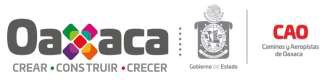 CAMINOS Y AEROPISTAS DE OAXACAGUÍA DE LLENADOLICITACION PUBLICA ESTATAL NUMERO: LPE-CAO-000-2020NOMBRE DE LOS TRABAJOS: (NOMBRE DEL SERVICIO RELACIONADO CON LA OBRA PUBLICA)DOCUMENTOS DISTINTOSANEXO 1RECIBO DE PAGO DE BASES DE LICITACIÓNEN ESTE ANEXO SE PRESENTARA COPIA FOTOSTÁTICA SIMPLE DE LO SIGUIENTE:COMPROBANTE DE PAGO DE BASES DE LA LICITACIÓN.LÍNEA DE PAGO GENERADO POR EL SISTEMA DE LA SECRETARIA DE FINANZAS DEL ESTADO DE OAXACA.*(PRESENTAR ORIGINAL PARA COTEJO)ANEXO 1REGISTRO DEL PADRÓN DE CONTRATISTAS DE OBRA PÚBLICA DE LA SECRETARIA DE LAS INFRAESTRUCTURAS Y EL DESARROLLO TERRITORIAL SUSTENTABLE VIGENTE.EN ESTE ANEXO SE PRESENTARA COPIA FOTOSTÁTICA SIMPLE DEL REGISTRO EN EL PADRÓN DE CONTRATISTAS DE OBRA PÚBLICA DE LA SECRETARIA DE LAS INFRAESTRUCTURAS Y EL DESARROLLO TERRITORIAL SUSTENTABLE VIGENTE.*(PRESENTAR ORIGINAL PARA COTEJO)ANEXO 2IDENTIFICACIÓN OFICIAL VIGENTE CON FOTOGRAFÍA DE QUIEN PRESENTE LA PROPUESTAEN ESTE ANEXO SE PRESENTARA COPIA FOTOSTÁTICA SIMPLE POR AMBOS LADOS DE LA IDENTIFICACIÓN OFICIAL VIGENTE CON FOTOGRAFÍA, (CREDENCIAL DE ELECTOR, CÉDULA PROFESIONAL, PASAPORTE ETC.) DE LA PERSONA QUE PRESENTE LA PROPUESTA.* (PRESENTAR ORIGINAL PARA COTEJO)ANEXO 3ACTA CONSTITUTIVA Y SUS MODIFICACIONES (PERSONA MORAL) ACTA DE NACIMIENTO ACTUALIZADA (PERSONA FÍSICA)TRATÁNDOSE DE PERSONA MORAL EN ESTE ANEXO SE PRESENTARA COPIA FOTOSTÁTICA SIMPLE DEL ACTA CONSTITUTIVA Y SUS MODIFICACIONES CON SUS RESPECTIVAS INSCRIPCIONES EN EL REGISTRO MERCANTIL,(PRESENTAR ORIGINAL PARA COTEJO)TRATÁNDOSE DE PERSONA FÍSICA EN ESTE ANEXO SE PRESENTARA COPIA FOTOSTÁTICA SIMPLEDEL ACTA DE NACIMIENTO.(PRESENTAR ORIGINAL PARA COTEJO)ANEXO 4PARA EL CASO DE PERSONAS MORALES DOCUMENTO QUE ACREDITE SER EL REPRESENTANTE LEGAL (SI ESTE NO ESTÁ NOMBRADO EN EL ACTA CONSTITUTIVA) CON FACULTADES SUFICIENTES PARA QUE LOS REPRESENTEN DENTRO DE LA JURISDICCIÓN.EN ESTE ANEXO SE PRESENTARA COPIA FOTOSTÁTICA SIMPLE DEL DOCUMENTO QUE ACREDITE SER APODERADO LEGAL DE LA EMPRESA (SI ESTE NO ESTA NOMBRADO EN EL ACTA CONSTITUTIVA). CON FACULTADES SUFICIENTES PARA QUE LOS REPRESENTE DENTRO DE LA JURISDICCIÓN.(PRESENTAR ORIGINAL PARA COTEJO)EN EL SUPUESTO DE QUE SI ESTE NOMBRADA EN EL ACTA CONSTITUTIVA DEBERÁ PRESENTAR ESCRITO LIBRE DONDE MANIFIESTE LO ANTERIOR.* EL PRESENTE ANEXO NO APLICA PARA PERSONAS FÍSICAS; EN ESTE SUPUESTO SE DEBERÁ INTEGRAR HOJA MEMBRETADA CON LA LEYENDA “N O   A P L I C A”ANEXO 5IDENTIFICACIÓN OFICIAL VIGENTE CON FOTOGRAFÍA DEL REPRESENTANTE LEGAL QUE FIRME LA PROPUESTA; O DE LA PERSONA FÍSICA DE SER EL CASOEN ESTE ANEXO SE PRESENTARA COPIA FOTOSTÁTICA SIMPLE POR AMBOS LADOS DE LA IDENTIFICACIÓN OFICIAL VIGENTE CON FOTOGRAFÍA DEL REPRESENTANTE LEGAL QUE FIRME LA PROPUESTA ; O DE LA PERSONA FÍSICA DE SER EL CASO (CREDENCIAL DE ELECTOR, CÉDULA PROFESIONAL, PASAPORTE ETC.);* (PRESENTAR ORIGINAL PARA COTEJO)ANEXO 6DECLARACIÓN ANUAL FISCAL 2018 Y 2019 EN COPIA FOTOSTÁTICA SIMPLE ASÍ COMO LAS DECLARACIONES COMPLEMENTARIAS 2018 Y 2019 DE SER EL CASO; ESTADOS FINANCIEROS 2018, 2019 Y AL TERCER TRIMESTRE DEL AÑO EN CURSO (2020) EN ORIGINAL Ó COPIA CERTIFICADA EN ORIGINAL.EN ESTE ANEXO SE PRESENTARA, COPIA FOTOSTÁTICA SIMPLE DE LA DECLARACIÓN ANUAL FISCAL 2018 Y 2019 ASÍ COMO DECLARACIONES COMPLEMENTARIAS 2018 Y 2019 DE SER EL CASO; ORIGINAL Ó COPIA CERTIFICADA EN ORIGINAL ANTE NOTARIO PÚBLICO DE LOS ESTADOS FINANCIEROS 2018, 2019 Y AL TERCER TRIMESTRE DEL AÑO EN CURSO.PARA EL CASO DE EMPRESAS DE RECIENTE CREACIÓN, DEBERÁN PRESENTAR UN BALANCE GENERAL DE LA EMPRESA A LA FECHA CON EL QUE SE ACREDITE EL CAPITAL CONTABLE REQUERIDO POR CAMINOS Y AEROPISTAS DE OAXACA, DICHO BALANCE DEBERÁ PRESENTARSE EN ORIGINAL Ó COPIA CERTIFICADA EN ORIGINAL ANTE NOTARIO PÚBLICO.(INCLUIR EN EL ANEXO COPIA FOTOSTÁTICA SIMPLE DE LA CEDULA PROFESIONAL DEL CONTADOR PÚBLICO QUE EMITE LOS ESTADOS FINANCIEROS Y COPIA DE IDENTIFICACIÓN OFICIAL Y DE SER EL CASO REGISTRO ANTE LA SECRETARIA DE HACIENDA Y CRÉDITO PÚBLICO)ANEXO 7REGISTRÓ FEDERAL DE CONTRIBUYENTES (RFC) Y REGISTRO ANTE EL INSTITUTO MEXICANO DE SEGURO SOCIAL (IMSS)EN ESTE ANEXO LA PERSONA MORAL O FÍSICA PRESENTARA COPIA FOTOSTÁTICA SIMPLE DE LOS SIGUIENTES DOCUMENTOS:REGISTRÓ FEDERAL DE CONTRIBUYENTES (RFC).CONSTANCIA DE SITUACIÓN FISCAL ACTUALIZADA.ACUSE DE RECEPCIÓN DEL AVISO ANTE EL SERVICIO DE ADMINISTRACIÓN TRIBUTARIA DE LAS MODIFICACIONES O INCORPORACIONES DE NUEVOS SOCIOS O ACCIONISTAS A LA EMPRESA (SOLO PERSONAS MORALES)REGISTRÓ ANTE EL INSTITUTO MEXICANO DE SEGURO SOCIAL (IMSS).DOCUMENTO QUE EXHIBA LA PRIMA EN EL SEGURO DE RIESGOS DE TRABAJO CON LA QUE COTIZA ACTUALMENTE.* (PRESENTAR ORIGINAL PARA COTEJO)DOCUMENTOS TÉCNICOSANEXO 8ESCRITO EN EL QUE MANIFIESTA SU DOMICILIO PARA OÍR Y RECIBIR TODO TIPO DE NOTIFICACIONESLUGAR Y FECHAING. DAVID MIGUEL MAYREN CARRASCO DIRECTOR GENERALDE CAMINOS Y AEROPISTAS DE OAXACA P  R  E  S  E  N  T EPor medio del presente manifiesto que el domicilio para recibir todo tipo de notificaciones y documentos que deriven de los actos del procedimiento de contratación relacionado con la LICITACIÓN PUBLICA ESTATAL N° LPE-CAO-000-2020, para la realización de los trabajos de: (NOMBRE DEL SERVICIO) y en su caso, para el Contrato de Servicios Relacionados con la Obra Pública correspondiente, es el que a continuación se indica.NOTAS: Los licitantes que tengan su domicilio fiscal fuera de la Cd. de Oaxaca de Juárez o su área conurbana, deberán señalar domicilio para recibir notificaciones dentro de la Cd. de Oaxaca de Juárez, acreditando el mismo con algún documento oficial y nombrar a través de un escrito a la persona representante dentro de la jurisdicción que recibirá este tipo de notificaciones.Calle y número:Colonia:Código Postal:Delegación o Municipio:Entidad Federativa:Teléfono Local y Celular (deberán presentar líneas activas y disposición):Correo electrónico:En este domicilio se me podrán practicar notificaciones, aún las de carácter personal, mismas que surtirán todos sus efectos legales, mientras no señale otro distinto.A T E N T A M E N T E“EL LICITANTE”EN ESTE ANEXO LA PERSONA MORAL O FÍSICA  PRESENTARA LOS SIGUIENTES DOCUMENTOS:COMPROBANTE DEL DOMICILIO A NOMBRE DEL LICITANTECROQUIS DE UBICACIÓN CON COORDENADAS GEO REFERENCIADASFOTOGRAFÍA A COLOR DEL ESTADO ACTUAL QUE GUARDA EL INMUEBLE.ANEXO 9OFICIO DE NO ENCONTRARSE EN EL SUPUESTO DEL ARTÍCULO 32-D DEL CÓDIGO FISCAL DE LA FEDERACIÓN.LUGAR Y FECHAC. ING. DAVID MIGUEL MAYREN CARRASCO DIRECTOR GENERALDE CAMINOS Y AEROPISTAS DE OAXACA P  R  E  S  E  N  T  EEscrito libre en el que además de señalar su nombre, denominación o razón social, domicilio fiscal, clave del RFC, actividad preponderante, nombre y RFC del representante legal, así como el correo electrónico de este último y, que a la fecha de presentación del citado escrito, manifiesten bajo protesta de decir verdad lo siguiente:Que han cumplido con sus obligaciones en materia de RFC, a que se refieren el Código Fiscal de la Federación (CFF) y su Reglamento.Que se encuentran al corriente en el cumplimiento de sus obligaciones fiscales respecto de la presentación de la declaración anual del ISR por los dos últimos ejercicios fiscales por los que se encuentren obligados; así como de los pagos mensuales del IVA y retenciones de ISR de los últimos 12 meses anteriores al penúltimo mes a aquel en que se presente el escrito a que se refiere esta fracción. Cuando los contribuyentes tengan menos de dos años de inscritos en el RFC, la manifestación a que se refiere este inciso, corresponderá al periodo transcurrido desde la inscripción y hasta la fecha que presenten el escrito, sin que en ningún caso los pagos mensuales excedan de los últimos 12 meses.Que no tienen adeudos fiscales firmes a su cargo por impuestos federales, distintos a ISAN e ISTUV, o bien, en el caso que existan adeudos fiscales firmes, se comprometen a celebrar convenio con las autoridades fiscales para pagarlos con los recursos que se obtengan por la enajenación, arrendamiento, prestación de servicios u obra pública que se pretendan contratar, en la fecha en que las citadas autoridades señalen, en este caso, se estará a lo establecido en las reglas de Resolución de la Miscelánea Fiscal en vigor.Que tratándose de contribuyentes que hubieran solicitado autorización para pagar a plazos o hubieran interpuesto algún medio de defensa contra créditos fiscales a su cargo, los mismos se encuentren garantizados conforme al artículo 141 del Código.En caso de contar con autorización para el pago a plazo, manifestarán que a la fecha de presentación del escrito no han incurrido en las causales de revocación a que hace referencia el Código Fiscal de la Federación.A T E N T A M E N T E“EL LICITANTE”EN ESTE ANEXO LA PERSONA MORAL O FÍSICA PRESENTARA COPIA FOTOSTÁTICA SIMPLE  DE LOS SIGUIENTES DOCUMENTOS:DOCUMENTO VIGENTE EXPEDIDO POR EL SERVICIO DE ADMINISTRACIÓN TRIBUTARIA (SAT), EN EL QUE EMITA OPINIÓN POSITIVA SOBRE EL CUMPLIMIENTO DE SUS OBLIGACIONES FISCALES;DOCUMENTO VIGENTE EXPEDIDO POR EL INSTITUTO MEXICANO DE SEGURO SOCIAL (IMSS), EN EL QUE EMITA OPINIÓN POSITIVA RELATIVO AL CUMPLIMIENTO DE SUS OBLIGACIONES EN MATERIA DE SEGURIDAD SOCIALCONSTANCIA DE SITUACIÓN FISCAL EN MATERIA DE APORTACIONES PATRONALES Y ENTERO DE AMORTIZACIONES VIGENTE EXPEDIDO POR EL INSTITUTO DEL FONDO NACIONAL DE LA VIVIENDA PARA LOS TRABAJADORES (INFONAVIT).ANEXO 10QUE NO ESTÁ SIENDO SUJETO DE VERIFICACIÓNING. DAVID MIGUEL MAYREN CARRASCO DIRECTOR GENERALDE CAMINOS Y AEROPISTAS DE OAXACA P  R  E  S  E  N  T  ELUGAR Y FECHAMe refiero a la LICITACIÓN PUBLICA ESTATAL N° LPE-CAO-000-2020, para la realización de los trabajos de: (NOMBRE DEL SERVICIO). Yo, (Nombre del representante), Manifiesto bajo protesta de decir verdad, que EL LICITANTE no está siendo sujeto de verificación mediante requerimientos, invitaciones o exhortos de información por parte de la secretaria de finanzas del Estado de Oaxaca y/o la Administración General de Auditoria Fiscal Federal, que pudieran ubicarlos en los supuesto del artículo 69-B y artículo 17-H del Código Fiscal de la Federación.A T E N T A M E N T E“EL LICITANTE”EN ESTE ANEXO LA PERSONA MORAL O FÍSICA PRESENTARA COPIA FOTOSTÁTICA SIMPLE DE LOS SIGUIENTES DOCUMENTOS:DOCUMENTO EXPEDIDO POR EL SERVICIO DE ADMINISTRACIÓN TRIBUTARIA (SAT) DEL ACUSE VIGENTE DE EMISIÓN DEL CERTIFICADO DE SELLOS DIGITALES DE LA FIRMA ELECTRÓNICA DEL O LOS CONTRIBUYENTES.CAPTURA DE PANTALLA DE LOS BUZONES DEL SERVICIO DE ADMINISTRACIÓN TRIBUTARIA (SAT) Y DEL INSTITUTO MEXICANO DE SEGURO SOCIAL (IMSS)ANEXO 11ESCRITO MEDIANTE EL CUAL LA PERSONA FÍSICA O EL REPRESENTANTE DE LA PERSONA MORAL, MANIFIESTA QUE CUENTA CON FACULTADES SUFICIENTES PARA COMPROMETERSE O COMPROMETER A SU REPRESENTADA.LUGAR Y FECHAING. DAVID MIGUEL MAYREN CARRASCO DIRECTOR GENERALDE CAMINOS Y AEROPISTAS DE OAXACA P  R  E  S  E  N  T  EMe refiero a la LICITACIÓN PUBLICA ESTATAL N° LPE-CAO-000-2020, para la realización de los trabajos de: (NOMBRE DEL SERVICIO). Yo, 	(Nombre del representante), manifiesto, bajo protesta de decir verdad, que los datos aquí asentados son ciertos y han sido debidamente verificados, así como que cuento con facultades suficientes para suscribir la proposición en el presente procedimiento de licitación pública estatal, a nombre y representación de _ (Denominación o razón social).A T E N T A M E N T E“EL LICITANTE”ANEXO 12RELACIÓN DE LOS CONTRATOS DE SERVICIOS RELACIONADOS CON LA OBRA PUBLICA QUE TENGA CELEBRADOS, DE TRABAJOS SIMILARES A LOS DE ESTA LICITACIÓNEN ESTE ANEXO SE PRESENTARA COPIA FOTOSTÁTICA LEGIBLE DE LOS SIGUIENTES DOCUMENTOS EN ESTE ORDEN POR CADA CONTRATO RELACIONADO:CONTRATO DEBIDAMENTE FORMALIZADO Y COMPLETO.GARANTÍA OTORGADA PARA EL CUMPLIMIENTO RESPECTIVO DEL CONTRATO ASÍ COMO DEL ANTICIPO OTORGADO DE SER EL CASO.*ADEMÁS DE CUALQUIER OTRO DOCUMENTO QUE ACREDITE LA EXPERIENCIA O CAPACIDAD REQUERIDA.AUNADO A LO ANTERIOR DEBERÁ PRESENTAR COPIA FOTOSTÁTICA LEGIBLE DE LOS DOCUMENTOS QUE ACREDITEN EL HISTORIAL DE CUMPLIMIENTO SATISFACTORIO DE CONTRATOS SUSCRITOS CON DEPENDENCIAS O ENTIDADES EN EL CASO DE HABERLOS CELEBRADO Y EN CASOS DE CONTRATOS FINALIZADOS.ACTA DE ENTREGA-RECEPCIÓN Y/O ACTA ADMINISTRATIVA QUE DA POR EXTINGUIDOS LOS DERECHOS Y OBLIGACIONESFIANZA DE VICIOS OCULTOS*ADEMÁS DE CUALQUIER OTRO DOCUMENTO CON EL QUE SE ACREDITE DICHO CUMPLIMIENTOANEXO 13DATOS DE LOS PROFESIONALES, TÉCNICOS.LUGAR Y FECHAING. DAVID MIGUEL MAYREN CARRASCO DIRECTOR GENERALDE CAMINOS Y AEROPISTAS DE OAXACA P  R  E  S  E  N  T  EMe refiero a la LICITACIÓN PUBLICA ESTATAL N° LPE-CAO-000-2020, para la realización de los trabajos de: (NOMBRE DEL SERVICIO). Yo, (Nombre del representante), Manifiesto bajo protesta de decir verdad, que los enlistados serán los profesionales responsables de los trabajos motivo de la licitación, y que permanecerán de tiempo completo en el campo o en gabinete durante el tiempo que duren los trabajos del servicio relacionado con la obra publica y que por lo tanto, no podrán prestar sus servicios en esta licitación con otros participantesA T E N T A M E N T E“EL LICITANTE”ANEXO 13DATOS DE LOS PROFESIONALES, TÉCNICOS.DE LOS PROFESIONALES TÉCNICOS QUE SERÁN LOS RESPONSABLES DE LA DIRECCIÓN, ADMINISTRACIÓN Y EJECUCIÓN DE LOS TRABAJOS SE DEBERÁN PRESENTAR LO SIGUIENTE:OFICIO BAJO PROTESTA DE DECIR VERDAD DE PARTICIPADO MÍNIMA EN TRABAJOS SIMILARES A LAS QUE SE LICITA EN UN LAPSO NO MAYOR A 10 AÑOS, SUSCRITO POR EL PERSONAL CORRESPONDIENTE PARA CADA CARGO REQUERIDO SEGÚN BASES DE LITACIÓN Y VO. BO. DEL LICITANTE.CURRÍCULUM VITAE, QUE CONTENGA COMO MÍNIMO NOMBRE COMPLETO, PROFESIÓN, NÚMERO DE CÉDULA PROFESIONAL, INFORMACIÓN DE ESCOLARIDAD, DOMICILIO, DATOS DE CONTACTO, PRINCIPALES TRABAJOS EN LOS QUE HA INTERVENIDO, DOMINIO DE HERRAMIENTAS DE TRABAJO.COPIA DE CEDULA PROFESIONAL.COPIA DE IDENTIFICACIÓN OFICIAL VIGENTE.ANEXO 14OFICIO DE DECLARACIÓN DE CONOCER EL SITIO DE LOS TRABAJOSLUGAR Y FECHAC. ING. DAVID MIGUEL MAYREN CARRASCO DIRECTOR GENERALDE CAMINOS Y AEROPISTAS DE OAXACA P  R  E  S  E  N  T  EPor medio del presente declaro bajo protesta de decir verdad que conozco el sitio donde se ejecutarán los trabajos referentes a la LICITACIÓN PUBLICA ESTATAL N° LPE-CAO-000-2020, para la realización de los trabajos de: (NOMBRE DEL SERVICIO) por lo tanto se han tomado en consideración las características climáticas, topográficas y geológicas de la región, así como el costo de los materiales, mano de obra y equipo que inciden en la ejecución del servicio.Así mismo, declaro (SI o NO) haber asistido a la junta de aclaraciones y conocer el acta y minuta de la misma.A T E N T A M E N T E“EL LICITANTE”ANEXO 15OFICIO DE DECLARACIÓN DE CONOCER LAS BASES Y EL MODELO DEL CONTRATO Y DE SU CONFORMIDAD  DE AJUSTARSE A SUS TÉRMINOS.LUGAR Y FECHAC. ING. DAVID MIGUEL MAYREN CARRASCO DIRECTOR GENERALDE CAMINOS Y AEROPISTAS DE OAXACA P  R  E  S  E  N  T  EPor medio del presente declaro bajo protesta de decir verdad que conozco y me someto a lo que establece las bases de licitación y anexos correspondientes a la LICITACIÓN PUBLICA ESTATAL N° LPE- CAO-000-2020, así como el modelo de contrato, incluyendo el procedimiento de ajuste de costos que se observe para esta licitación, su clausulado y los derechos y obligaciones que se estipulan en el mismo, para la ejecución de los trabajos referentes a: (NOMBRE DEL SERVICIO)Así mismo, declaro estar de acuerdo con el mismo y no tener objeción alguna a su contenido.A T E N T A M E N T E“EL LICITANTE”ANEXO 16MODELO DE CONTRATO DE SERVICIOS RELACIONADOS CON LA OBRA PÚBLICA, MODELO DE FIANZA DE CUMPLIMIENTO Y MODELO DE FIANZA VICIOS OCULTOSEN ESTE ANEXO SE ANEXARÁN IMPRESOS: EL MODELO DE CONTRATO, MODELO DE FIANZA DE CUMPLIMIENTO Y MODELO DE FIANZA DE VICIOS OCULTOS (PROPORCIONADO POR LA CONVOCANTE), DEBIDAMENTE FIRMADOS Y SELLADOS  EN CADA UNA DE SUS HOJAS.MODELO DE FIANZA DE CUMPLIMIENTOANTE: CAMINOS Y AEROPISTAS DE OAXACA Y A FAVOR DE LA SECRETARÍA DE FINANZAS DEL PODER EJECUTIVO DEL ESTADO DE OAXACA.PARA GARANTIZAR POR: 	, REPRESENTADA  POR  EL (O LA)	EN  SU  CARÁCTER DE 	, CON R.F.C. 	, CON DOMICILIO FISCAL EN 	, C.P. _ 	, EL CUMPLIMIENTO DE TODAS Y CADA UNA DE LAS OBLIGACIONES QUE SE DERIVEN DEL CONTRATO DE SERVICIOS RELACIONADOS CON LA OBRA PÚBLICA A PRECIOS UNITARIOS Y TIEMPO DETERMINADO NO. 	, DE FECHA      DE 	DE       , CON UN IMPORTE DE $ 		( 		PESOS    /100 M.N.), INCLUYENDO EL IMPUESTO AL VALOR AGREGADO, CON UN PLAZO DE EJECUCIÓN DE      (CON LETRA) DÍAS NATURALES CONTADOS A PARTIR DEL      DE  	 DE         AL        DE _ 			DE      . LA PRESENTE FIANZA GARANTIZA EL 10% (DIEZ POR CIENTO) DEL MONTO TOTAL CONTRATADO QUE ASCIENDE A LA CANTIDAD DE $ 				( 				PESOS     /100 M.N.) INCLUYENDO EL I.V.A., RELATIVO A LA EJECUCIÓN DE LOS TRABAJOS DE: (NOMBRE DEL SERVICIOS RELACIONADOS CON LA OBRA PÚBLICA)_    , UBICADA EN LA LOCALIDAD: 	MUNICIPIO: 			, EN LA REGIÓN: 		, EN EL ESTADO DE OAXACA, POR UN IMPORTE DE $_ 				(				PESOS __/100 M.N.) INCLUYENDO EL I.V.A. INCLUYENDO EL I.V.A. CELEBRADO CON EL GOBIERNO DEL ESTADO A TRAVÉS DE CAMINOS Y AEROPISTAS DE OAXACA, A QUIEN EN LO SUCESIVO SE LE DENOMINARÁ LA ENTIDAD, REPRESENTADA POR EL C. ING. DAVID MIGUEL MAYREN CARRASCO EN SU CARÁCTER DE DIRECTOR GENERAL Y POR LA OTRA PARTE LA EMPRESA _ 		, REPRESENTADA POR EL (O LA) 		EN SU CARÁCTER DE 	, A QUIEN EN LO SUCESIVO SE LE DENOMINARÁ EL CONTRATISTA. LA PRESENTE FIANZA SE EXPIDE DE CONFORMIDAD  CON LO DISPUESTO POR EL ARTÍCULO 37 DE LA LEY DE OBRAS PÚBLICAS Y SERVICIOS RELACIONADOS DEL ESTADO DE OAXACA, ARTÍCULO 141 DEL CÓDIGO FISCAL  DE  LA  FEDERACIÓN  Y  CLÁUSULA  NOVENA  DEL  CONTRATO  DE  SERVICIOS RELACIONADOS CON LA OBRA PÚBLICA A  PRECIOS  UNITARIOS  Y  TIEMPO  DETERMINADO NO.  	. LA FIANZA CONTINUARÁ VIGENTE EN EL CASO DE QUE SE OTORGUE PRÓRROGA O ESPERA AL DEUDOR, PARA EL  CUMPLIMIENTO DE LAS OBLIGACIONES QUE SE AFIANZAN, AÚN CUANDO HAYAN SIDO SOLICITADAS Y AUTORIZADAS EXTEMPORÁNEAMENTE O INCLUSIVE CUANDO LA PRÓRROGA O ESPERA SEA OTORGADA UNILATERALMENTE POR LA DEPENDENCIA O ENTIDAD, Y SE HAYA COMUNICADO AL CONTRATISTA O PROVEEDOR, POR LO QUE LA AFIANZADORA MANIFIESTA SU CONSENTIMIENTO DE ACUERDO A LA LEY QUE LAS RIGE, ASÍ COMO DURANTE LA SUBSTANCIACIÓN DE TODOS LOS RECURSOS LEGALES O DE LOS JUICIOS QUE SE INTERPONGAN Y HASTA QUE SE DICTE RESOLUCIÓN DEFINITIVA QUE QUEDE FIRME, ASÍ COMO HASTA QUE LOS SERVICIOS RELACIONADOS CON LA OBRA PÚBLICA MATERIA DEL CONTRATO DE SERVICIOS RELACIONADOS CON LA OBRA PÚBLICA A PRECIOS UNITARIOS Y TIEMPO DETERMINADO DE REFERENCIA, HAYAN SIDO RECIBIDAS EN SU TOTALIDAD O PARTE DE LAS MISMAS, CUANDO ASÍ SE HAYA ESTIPULADO, ASIMISMO Y EN CASO DE RESCISIÓN ADMINISTRATIVA DEL CONTRATO, LA AFIANZADORA ACEPTA QUE LA GARANTÍA SE HAGA EFECTIVA EN SU TOTALIDAD, NO OPERANDO COMO CONSECUENCIA, LA DIVISIBILIDAD DE LOS TRABAJOS, AUN CUANDO ESTOS FUERAN DIVISIBLES, DE CONFORMIDAD CON LO DISPUESTO POR EL ARTICULO 91 DEL REGLAMENTO DE LA LEY DE OBRAS PUBLICAS Y SERVICIOS RELACIONADOS CON LAS MISMAS, APLICADO POR ANALOGÍA. LA COMPAÑÍA AFIANZADORA EXPRESAMENTE DECLARA: A) QUE LA FIANZA SE OTORGA ATENDIENDO A TODAS Y CADA UNA DE LAS ESTIPULACIONES CONTENIDAS EN EL CONTRATO DE SERVICIOS RELACIONADOS CON LA OBRA PÚBLICA A PRECIOS UNITARIOS Y TIEMPO DETERMINADO NO. 	, DE REFERENCIA. B) PARA CANCELAR ESTA FIANZA SERÁ REQUISITO PREVIO E INDISPENSABLE LA AUTORIZACIÓN EXPRESA Y POR ESCRITO DE LA SECRETARÍA DE FINANZAS DEL GOBIERNO DEL ESTADO DE OAXACA, POR SOLICITUD DE CAMINOS Y AEROPISTAS DE OAXACA, ASÍ COMO CONTAR CON EL ACTA ADMINISTRATIVA DE EXTINCIÓN DE DERECHOS Y OBLIGACIONES, O BIEN, EL FINIQUITO Y EN CASO DE EXISTIR SALDOS A CARGO DEL CONTRATISTA, LA LIQUIDACIÓN CORRESPONDIENTE C) QUE LA AFIANZADORA ACEPTA EXPRESAMENTE SOMETERSE A LOS PROCEDIMIENTOS DE EJECUCIÓN PREVISTOS EN LA LEY DE INSTITUCIONES DE SEGUROS Y DE FIANZAS, PARA LA EFECTIVIDAD DE LAS FIANZAS, AÚN PARA EL CASO DE QUE PROCEDA EL COBRO DE INDEMNIZACIÓN POR MORA, CON MOTIVO DEL PAGO EXTEMPORÁNEO DEL IMPORTE DE LA PÓLIZA DE FIANZA REQUERIDA. TRATÁNDOSE DE DEPENDENCIAS, EL PROCEDIMIENTO DE EJECUCIÓN SERÁ EL PREVISTO EN EL ARTÍCULO 282 DE LA CITADA LEY, DEBIÉNDOSE ATENDER PARA EL COBRO DE INDEMNIZACIÓN POR MORA LO DISPUESTO EN EL ARTÍCULO 283 DE DICHA LEY. D) QUE LA FIANZA GARANTIZA LA EJECUCIÓN TOTAL DE LOS TRABAJOS MATERIA DEL CONTRATO DE SERVICIOS RELACIONADOS CON LA OBRA PÚBLICA A PRECIOS UNITARIOS Y TIEMPO DETERMINADO NO. 	, DE REFERENCIA AUN CUANDO PARTE DE ELLOS SE SUBCONTRATEN CON LA AUTORIZACIÓN DE LA ENTIDAD. E) LA INSTITUCIÓN AFIANZADORA SE SOMETE EXPRESAMENTE A LA JURISDICCIÓN DE LOS TRIBUNALES FEDERALES CON SEDE EN LA CIUDAD DE OAXACA, OAX., RENUNCIANDO AL FUERO QUE PUDIERA CORRESPONDERLE EN RAZÓN DE SU DOMICILIO PRESENTE O FUTURO.MODELO DE FIANZA DE VICIOS OCULTOS.ANTE: CAMINOS Y AEROPISTAS DE OAXACA Y A FAVOR DE LA SECRETARÍA DE FINANZAS DEL PODER EJECUTIVO DEL ESTADO DE OAXACA.PARA GARANTIZAR POR: 1. NOMBRE DE LA EMPRESA, CON R.F.C. 		, Y DOMICILIO EN 			, NO.            COLONIA. 		,  MUNICIPIO. 		,  C.P. 	,  REPRESENTADA  POR. 				,  EN  SU CARÁCTER DE. 			, LOS DEFECTOS, VICIOS OCULTOS Y CUALQUIER OTRA RESPONSABILIDAD EN   QUE HUBIERE INCURRIDO EL CONTRATISTA Y QUE RESULTEN A SU CUENTA Y RIESGO, DERIVADAS DE LA EJECUCIÓN DE LOS TRABAJOS RELATIVOS AL CONTRATO DE SERVICIOS RELACIONADOS CON LA OBRA PÚBLICA A BASE DE PRECIOS UNITARIOS Y TIEMPO DETERMINADO NUMERO: 					, DE FECHA: 	, CON UN IMPORTE TOTAL DE LOS TRABAJOS RECIBIDOS POR LA CANTIDAD DE: $ _ 		, ( CON LETRA), INCLUYE IVA., LA PRESENTE FIANZA AMPARA UN IMPORTE EQUIVALENTE AL 10% (DIEZ PORCIENTO) DEL IMPORTE TOTAL EJERCIDO POR LA CANTIDAD DE $ 			, ( CON LETRA), INCLUYE I.V.A. RELATIVO  A LA EJECUCIÓN DE LOS    TRABAJOS  DE:        NOMBRE  DE  LA  SERVICIOS RELACIONADOS CON LA OBRA PÚBLICA UBICADO  EN   LA  LOCALIDAD: 			,  MUNICIPIO: 	,  EN  LA  REGIÓN: 	, EN EL ESTADO DE OAXACA, CELEBRADO CON EL GOBIERNO DEL ESTADO DE OAXACA, POR CONDUCTO DE CAMINOS Y AEROPISTAS DE OAXACA, A QUIEN EN LO SUCESIVO SE LE DENOMINARA LA CONTRATANTE, REPRESENTADA POR SU DIRECTOR GENERAL  EL  C. ING. DAVID  MIGUEL MAYREN  CARRASCO, Y  POR  LA OTRA LA  EMPRESA CONSTRUCTORA, 	, REPRESENTADA POR: 	, EN SU CARÁCTER DE 	, A QUIEN EN LO SUCESIVO SE LE  DENOMINARA EL CONTRATISTA, LA PRESENTE FIANZA SE EXPIDE DE CONFORMIDAD CON LO ESTABLECIDO EN EL ARTICULO 64 DE LA LEY DE OBRAS PUBLICAS Y SERVICIOS RELACIONADOS DEL ESTADO DE OAXACA, CLAUSULA NOVENA DEL CONTRATO Y LO ESTABLECIDO EN EL ARTICULO 141 DEL CÓDIGO FISCAL DE LA FEDERACIÓN Y ESTARÁ VIGENTE HASTA QUE LOS DEFECTOS O VICIOS OCULTOS MATERIA DEL CONTRATO DE REFERENCIA HAYAN SIDO CORREGIDOS EN SU TOTALIDAD, LA COMPAÑÍA AFIANZADORA EXPRESAMENTE DECLARA: A).- QUE LA FIANZA SE OTORGA ATENDIENDO A TODAS LAS ESTIPULACIONES CONTENIDAS EN EL CONTRATO MENCIONADO CON ANTERIORIDAD. B).- QUE LA VIGENCIA DE ESTA FIANZA ES DE 12 (DOCE) MESES CONTADOS A PARTIR DE LA FECHA DEL ACTA DE ENTREGA-RECEPCIÓN FÍSICA DE LOS TRABAJOS: C).- QUE EN EL CASO DE PRESENTARSE DEFECTOS, VICIOS OCULTOS O RESPONSABILIDADES NO CUMPLIDAS, LA CONTRATANTE LO COMUNICARA DE INMEDIATO Y POR ESCRITO A EL CONTRATISTA, PARA QUE ESTE HAGA LAS CORRECCIONES O REPOSICIONES CORRESPONDIENTES, DENTRO DE UN PLAZO MÁXIMO DE 30 (TREINTA) DÍAS NATURALES, TRANSCURRIDO ESTE TERMINO SIN QUE EL CONTRATISTA HUBIERA REALIZADO LAS CORRECCIONES O REPOSICIONES RESPECTIVAS, LA CONTRATANTE PROCEDERÁ A HACER EFECTIVA LA GARANTÍA, SI LA REPARACIÓN REQUIERE DE UN PLAZO MAYOR, EL CONTRATISTA Y LA CONTRATANTE PODRÁN CONVENIRLO, DEBIENDO CONTINUAR VIGENTE ESTA PÓLIZA DE FIANZA; D).- LA FIANZA GARANTIZA LA BUENA CALIDAD DE LOS TRABAJOS MATERIA DEL CONTRATO DE REFERENCIA, AUN CUANDO PARTE DE ELLOS SE HAYAN SUBCONTRATADO CON LA AUTORIZACIÓN DE LA CONTRATANTE; Y, E).- LA INSTITUCIÓN DE FIANZAS ACEPTA EXPRESAMENTE SOMETERSE AL PROCEDIMIENTO DE EJECUCIÓN ESTABLECIDO EN EL ARTICULO 282 DE LA LEY DE INSTITUCIONES DE SEGUROS Y DE FIANZAS, PARA LA EFECTIVIDAD DE LA PRESENTE GARANTÍA, PROCEDIMIENTO AL QUE TAMBIÉN SE SUJETARA PARA EL CASO DE COBRO DE INTERESES QUE PREVÉ EL ARTICULO 283 DEL MISMO ORDENAMIENTO LEGAL, CON MOTIVO DEL PAGO EXTEMPORÁNEO DEL IMPORTE DE ESTA PÓLIZA DE FIANZA, QUE PARA SER CANCELADA LA FIANZA, SERA REQUISITO PREVIO E INDISPENSABLE LA AUTORIZACIÓN EXPRESA Y POR ESCRITO DE LA SECRETARIA DE FINANZAS DEL PODER EJECUTIVO DEL ESTADO DE OAXACA, POR SOLICITUD DE CAMINOS Y AEROPISTAS DE OAXACA. FIN DE TEXTO.VISITA AL SITITO DE LOS TRABAJOSEn este anexo se deberá integrar copia de Acta de la Junta de Aclaraciones de la LICITACIÓN PUBLICA ESTATAL N° LPE-CAO-000-2020, para la realización de los trabajos de: (NOMBRE DEL SERVICIO)ANEXO 17ACTA DE JUNTA DE ACLARACIONESEn este anexo se deberá integrar copia de Visita al sitio de los trabajos de la LICITACIÓN PUBLICA ESTATAL N° LPE-CAO-000-2020, para la realización de los trabajos de: (NOMBRE DEL SERVICIO)ANEXO 18OFICIO DE DECLARACIÓN DE CONOCER EL REGLAMENTO Y LAS NORMAS DE LA SECRETARIA DE COMUNICACIONES Y TRANSPORTESLUGAR Y FECHAC. ING. DAVID MIGUEL MAYREN CARRASCO DIRECTOR GENERALDE CAMINOS Y AEROPISTAS DE OAXACA P  R  E  S  E  N  T  EPor medio del presente declaro bajo protesta de decir verdad que conozco y aplicare en la LICITACIÓN PUBLICA ESTATAL N° LPE-CAO-000-2020, para la realización de los trabajos de: (NOMBRE DEL SERVICIO) en caso de resultar ganador, las normas y todos y cada uno de los catálogos; especificaciones generales y particulares de los trabajos que al respecto ha emitido la Secretaria De Comunicaciones Y Transportes; además de las normas de calidad de los materiales y las especificaciones generales y particulares de construcción; a fin de poder participar en la presente licitación que emite CAMINOS Y AEROPI STAS DE OAXACA.Así mismo, declaro conocer la Ley de Obras Públicas y Servicios Relacionados del Estado de Oaxaca y demás, leyes y reglamentos aplicables, la(s) junta(s) de aclaraciones y estar conforme a sus términos.A T E N T A M E N T E“EL LICITANTE”ANEXO 19OFICIO DE DECLARACIÓN DE CONOCER QUE LA CONVOCANTE, NO LE PROPORCIONARÁ MATERIALES Y EQUIPOS DE INSTALACIÓN PERMANENTE PARA LA REALIZACIÓN DEL SERVICIO.LUGAR Y FECHAC. ING. DAVID MIGUEL MAYREN CARRASCO DIRECTOR GENERALDE CAMINOS Y AEROPISTAS DE OAXACA P  R  E  S  E  N  T  ECon relación a la LICITACIÓN PUBLICA ESTATAL N° LPE-CAO-000-2020, para la realización de los trabajos de: (NOMBRE DEL SERVICIO)Declaramos CONOCER que CAMINOS Y AEROPISTAS DE OAXACA, no hará entrega de materiales y/o equipo de instalación permanente para la realización del servicio.A T E N T A M E N T E“EL LICITANTE”ANEXO 20OFICIO DE MANIFIESTO POR ESCRITO DE NO SUBCONTRATAR EL SERVICIO Y/O PARTE ALGUNA DEL MISMOLUGAR Y FECHAC. ING. DAVID MIGUEL MAYREN CARRASCO DIRECTOR GENERALDE CAMINOS Y AEROPISTAS DE OAXACA P  R  E  S  E  N  T  EPor medio del presente manifiesto que para la realización de los trabajos de la LICITACIÓN PUBLICA ESTATAL N° LPE-CAO-000-2020, para la realización de los trabajos de: (NOMBRE DEL SERVICIO); NO se SUBCONTRATARÁ alguna parte del servicio en términos del Artículo 31 fracción XII de la Ley de obras públicas y Servicios Relacionados del Estado de Oaxaca de Oaxaca.Sin más por el momento, quedo de usted, a su apreciable consideración.A T E N T A M E N T E“EL LICITANTE”CAMINOS Y AEROPISTAS DE OAXACALICITACIÓN PÚBLICA ESTATAL N° LPE-CAO-000-2020ANEXO 21RELACIÓN DE LA MAQUINARIA Y Y EQUIPOS CIENTÍFICOS, INFORMÁTICOS QUE DISPONE Y SE COMPROMETE A EMPLEAR EN LA EJECUCIÓN DE LOS TRABAJOS OBJETO DE ESTA LICITACIÓNLUGAR Y FECHAC. ING. DAVID MIGUEL MAYREN CARRASCO DIRECTOR GENERALDE CAMINOS Y AEROPISTAS DE OAXACA P  R  E  S  E  N  T  ECon relación a la LICITACIÓN PUBLICA ESTATAL N° LPE-CAO-000-2020, para la realización de los trabajos de: (NOMBRE DEL SERVICIO) Por medio del presente declaro bajo protesta de decir verdad que la relación anexa de maquinaria y equipo de construcción son de mi propiedad o en su caso, rentadas. Así mismo comunico a usted que la fecha en que se pondrán a disposición en el lugar de los trabajos será el día:  	En el caso de que la maquinaria o equipo de construcción sea de la propiedad legítima del licitante deberá adjuntar una copia fotostática simple de las facturas de las mismas. En el caso de que el licitante opte por arrendar la maquinaria o equipo de construcción con o sin opción a compra, deberá anexar carta compromiso de arrendamiento y disponibilidad en original, firmada y sellada por el representante legal de la persona física o moral de quien preste el servicio.A T E N T A M E N T E“EL LICITANTE”Carretera Oaxaca-Puerto Escondido Km 2, 71256 San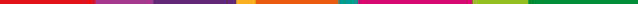 Bartolo Coyotepec, Oaxaca Tel. Conmutador. 01 (951) 5016900 Extensión 24380 y 24384ANEXO 22OFICIO DE DECLARACIÓN DE INTEGRIDADLUGAR Y FECHAING. DAVID MIGUEL MAYREN CARRASCO DIRECTOR GENERALDE CAMINOS Y AEROPISTAS DE OAXACA P  R  E  S  E  N  T  EPor medio del presente declaro bajo protesta de decir verdad que todos y cada uno que forme parte de mí representada, o por interpósita persona, se abstendrán de adoptar conductas para que los servidores públicos de la Dirección, induzcan o alteren las evaluaciones de las propuestas, el resultado del procedimiento de contratación y cualquier otro aspecto que les otorguen condiciones más ventajosas, con relación a los demás participantes de la LICITACIÓN PUBLICA ESTATAL N° LPE-CAO-000- 2020, para la realización de los trabajos de: (NOMBRE DEL SERVICIO)A T E N T A M E N T E“EL LICITANTE”ANEXO 23    DATOS BÁSICOS DE COSTOS DE MATERIALES; DE LA MAQUINARIA Y EQUIPO INCLUYENDO EL            CIENTÍFICO, DE CÓMPUTO, DE MEDICIÓN; Y DEL PERSONAL A UTILIZARSE	LUGAR Y FECHAANEXO 24PROGRAMA CALENDARIZADO DE EJECUCIÓN GENERAL DE LOS TRABAJOSPLAZO DE EJECUCIÓN:  		 FECHA DE INICIO:  	 FECHA DE TERMINO:  		NOMBRE DEL LICITANTE Y RAZÓN SOCIAL	FIRMA Y SELLO DEL LICITANTENOTA: DEBERÁ ELABORARSE GRÁFICA DE BARRAS EN UNA SOLA HOJA Y ADICIONARSE LAS HOJAS QUE SEAN NECESARIAS.Carretera Oaxaca-Puerto Escondido Km 2, 71256 San Bartolo Coyotepec, OaxacaTel. Conmutador. 01 (951) 5016900 Extensión 24380 y 24384ANEXO 25PROGRAMA CALENDARIZADO DEL PERSONAL A EMPLEAR 	PLAZO DE EJECUCIÓN:  		 FECHA DE INICIO:  	 FECHA DE TERMINO:  		NOMBRE DEL LICITANTE Y RAZÓN SOCIAL	FIRMA Y SELLO DEL LICITANTENOTA: DEBERÁ ELABORARSE GRÁFICA DE BARRAS EN UNA SOLA HOJA Y ADICIONARSE LAS HOJAS QUE SEAN NECESARIASCarretera Oaxaca-Puerto Escondido Km 2, 71256 SanANEXO 25PROGRAMA CALENDARIZADO DE MAQUINARIA Y EQUIPO INCLUYENDO EL CIENTÍFICO, DE CÓMPUTO, DE MEDICIÓNPLAZO DE EJECUCIÓN:  		 FECHA DE INICIO:  	 FECHA DE TERMINO:  		NOMBRE DEL LICITANTE Y RAZÓN SOCIAL	FIRMA Y SELLO  DEL LICITANTENOTA: DEBERÁ ELABORARSE GRÁFICA DE BARRAS EN UNA SOLA HOJA Y ADICIONARSE LAS HOJAS QUE SEAN NECESARIASANEXO 25PROGRAMA CALENDARIZADO DE MATERIALESPLAZO DE EJECUCIÓN:  		 FECHA DE INICIO:  	 FECHA DE TERMINO:  		NOMBRE DEL LICITANTE Y RAZÓN SOCIAL	FIRMA Y SELLO  DEL LICITANTENOTA: DEBERÁ ELABORARSE GRÁFICA DE BARRAS EN UNA SOLA HOJA Y ADICIONARSE LAS HOJAS QUE SEAN NECESARIASANEXO 26BASES DE LICITACIÓNEN ESTE ANEXO SE INTEGRARÁ:LAS BASES DE LICITACIÓN.LA GUÍA DE LLENADO.EL CATALOGO DE CONCEPTOS PROPORCIONADO POR CAMINOS Y AEROPISTAS DE OAXACATÉRMINOS DE REFERENCIA (EN SU CASO)ANEXO 27MANIFESTACIÓN DE NO ENCONTRARSE EN LOS SUPUESTOS DEL ARTICULO 32 DE LA LEY DE OBRAS PUBLICAS Y SERVICIOS RELACIONADOS DEL ESTADO DE OAXACA.LUGAR Y FECHAC. ING. DAVID MIGUEL MAYREN CARRASCO DIRECTOR GENERALDE CAMINOS Y AEROPISTAS DE OAXACA P  R  E  S  E  N  T  ECon relación a la LICITACIÓN PUBLICA ESTATAL N° LPE-CAO-000-2020, para la realización de los trabajos de: (NOMBRE DEL SERVICIO)Declaramos BAJO PROTESTA DE DECIR VERDAD, que esta empresa no se encuentra en ninguno de los supuestos del artículo 32 de la Ley Obras Públicas y Servicios Relacionados del Estado de Oaxaca.A T E N T A M E N T E“EL LICITANTE”EL LICITANTE DEBERA INTEGRAR CONSTANCIA DE NO INHABILITACIÓN VIGENTE EXPEDIDA POR LA SECRETARIA DE CONTRALORÍA Y TRANSPARENCIA GUBERNAMENTALANEXO 28ESCRITO MEDIANTE EL CUAL EL LICITANTE SEÑALE EXPRESAMENTE LA DOCUMENTACIÓN DE NATURALEZA CONFIDENCIAL QUE ENTREGA EN SU PROPOSICIÓN.LUGAR Y FECHAING. DAVID MIGUEL MAYREN CARRASCO DIRECTOR GENERALDE CAMINOS Y AEROPISTAS DE OAXACA P  R  E  S  E  N  T  ECon relación a la LICITACIÓN PUBLICA ESTATAL N° LPE-CAO-000-2020, para la realización de los trabajos de: (NOMBRE DEL SERVICIO)Señalo a continuación la documentación de naturaleza confidencial que entrego en la proposición técnica y económica:	1.-	2.-	….Lo anterior para efectos en materia de transparencia y acceso a la información pública aplicable.*En caso de que la información entregada en su oferta no la considere confidencial, deberá señalarlo en este escrito.A T E N T A M E N T E“EL LICITANTE”ANEXOS ECONÓMICOSANEXO 29CARTA COMPROMISO DE LA PROPOSICIÓNING. DAVID MIGUEL MAYREN CARRASCO DIRECTOR GENERALDE CAMINOS Y AEROPISTAS DE OAXACA P  R  E  S  E  N  T  ELUGAR Y FECHAMe refiero a la Licitación por Convocatoria a la LICITACIÓN PUBLICA ESTATAL N° LPE-CAO-000-2020, para la realización de los trabajos de: (NOMBRE DEL SERVICIO) Fechada el día 05 de septiembre de 2020 con la que participa mí representada en la LICITACIÓN para la ejecución de los trabajos.Sobre    el     particular,    por    mi    propio     derecho    o    como    representante     legal    de     la      Compañía 	, manifiesto a Usted lo siguiente:Se obtuvo la información oportunamente las Bases de Licitación, relativas a la preparación y celebración de la LICITACIÓN PUBLICA ESTATAL No. LPE-CAO-000-2020, y me doy por enterado de su contenido y lo acepto íntegramente.Igualmente expongo que se han tomado en cuenta las condicionantes a que se contrae en las citadas BASES y que ha tenido la debida participación de lo tratado y asentado tanto en el (o las) acta(s) de la(s) junta(s) de aclaraciones como de las aclaraciones complementarias que se ha(n) generado al respecto, así también declaro que mi representada posee y conoce toda la información adicional proporcionada por LA CONVOCANTE como complemento de la documentación inicial que se recibió.Así mismo, manifiesto que esta empresa conoce el contenido y los requisitos que establecen la Ley Obras Publicas y Servicios Relacionados del Estado de Oaxaca, las especificaciones generales de construcción y las especificaciones particulares y documentos de esta licitación.De conformidad con lo anterior, se presenta la proposición con un importe total de $ Número (letra) incluye I.V.A. cuyo desglose y resumen aparece en el catálogo de conceptos y cantidades del servicio para expresión de precios unitarios y monto total de la proposición, siendo el plazo de ejecución de       días naturales, contados a partir de la fecha de inicio de Los trabajos que establezca LA CONVOCANTE.Además, comunico y manifiesto que mi representante técnico, que fungirá como superintendente de construcción será  el	con  cédula  profesional  Nº	expedida  por  la  Dirección  General  de Profesiones de la Secretaría de Educación Pública y que conoce toda la documentación legal y técnica a que se sujetará en lo conducente, para la ejecución de los trabajos que se llevarán a cabo.Por último, se manifiesta que esta proposición se presenta integrada a la documentación, según se estipula en las BASES DE LICITACIÓN, cuya documentación está completa.Asimismo la CONVOCANTE, aplicara al ganador que no formalice el contrato, las sanciones prescritas en el artículo 47 de la Ley de Obras Publicas y Servicios Relacionados del Estado de Oaxaca.A T E N T A M E N T E“EL LICITANTE”ANEXO 30TABULADOR DE SALARIOS DE MANO DE OBRA A UTILIZARANEXO 31ANÁLISIS, CALCULO E INTEGRACIÓN DE FACTOR DE SALARIO REALInicio:	Terminación:	Duración :TABLA DE SALARIOS REALESOtros cargosCAMINOS Y AEROPISTAS DE OAXACALICITACIÓN PÚBLICA ESTATAL N° LPE-CAO-000-2020ANEXO 31ANÁLISIS, CALCULO E INTEGRACIÓN DE FACTOR DE SALARIO REALCarretera Oaxaca-Puerto Escondido Km 2, 71256 San Bartolo Coyotepec, OaxacaTel. Conmutador. 01 (951) 5016900 Extensión 24380 y 24384ANEXO 31ANÁLISIS PARA EL CÁLCULO EN MATERIA DEL IMPUESTO SOBRE EROGACIONES POR REMUNERACIONES AL TRABAJO PERSONALEN ESTE ANEXO LA PERSONA MORAL O FÍSICA PRESENTARA COPIA FOTOSTÁTICA SIMPLE DE LOS SIGUIENTES DOCUMENTOS:REGISTRO ESTATAL DE CONTRIBUYENTES, ANTE LA SECRETARIA DE FINANZASCONSTANCIA DE NO ADEUDO VIGENTE EMITIDA POR LA SECRETARIA DE FINANZAS DIRIGIDA A CAMINOS Y AEROPISTAS DE OAXACA.ANEXO 32ANÁLISIS, CALCULO E INTEGRACIÓN DE LOS COSTOS HORARIOS DE MAQUINARIA Y EQUIPO INCLUYENDO EL CIENTÍFICO, DE CÓMPUTO, DE MEDICIÓNGUÍA PARA EL LLENADO DEL ANEXO 32ENCABEZADONOMBRE DEL LICITANTE	Se anotará el nombre o la razón social completa del licitante que presentaHOJA 	DE 	TEXTOEl número de hoja y hojas empleadas por la licitante en este anexo.EQUIPO NÚMERO	El número que le corresponda.CLASIFICACIÓN	La clasificación correspondiente de la máquina o equipo.DESCRIPCIÓN DE LA MÁQUINA	Nombre, marca y características  generales  de la  máquina  o  equipo,  supotencia, tipo de motor y elementos de que consta.DATOS GENERALES:TIPO DE COMBUSTIBLE:	Indicar el tipo de combustible utilizado por la máquina o equipo.En su caso se anotará el precio de adquisición de las llantas, considerando el(Vn) PRECIO DE LAS LLANTAS:precio en el mercado nacional de llantas nuevas a la fecha de apertura de proposiciones.(Va) VALOR DE ADQUISICIÓN:	Es el precio de la máquina como nueva (PM) menos el precio de las llantas(Vn).Se anotará  el  porcentaje considerado para el  tipo de máquina o   equipo(Vr) VALOR DE RESCATE:cuya aplicación al valor de adquisición (Va), representa el valor comercial que tiene la misma al final de su vida económica.Se anotará la vida económica de la máquina o equipo expresado en horas efectivas de trabajo.(IC) INSTRUMENTO DE CAPTACIÓN	Se anotará el instrumento de captación que se toma como base para la tasa(I) TASA DE INTERÉS ANUAL	Se anotará el porcentaje de tasa de interés anual, adecuado para el tipo de (Ha) HORAS EFECTIVAS POR AÑO	Se anotará el número de horas efectivas de trabajo de la máquina o equipo,(S) PRIMA ANUAL PROMEDIO	Se anotará el porcentaje de prima de seguro anual, adecuado para el tipo(Q) MANTENIMIENTO MAYOR Y MENOR	Se anotará el porcentaje adecuado de acuerdo al tipo de máquina y las características del trabajo.(HP) POTENCIA NOMINAL	Se anotará  los  HP  del  o los  motores  especificados por el  fabricante de lamáquina o equipo.(Fo) FACTOR DE OPERACIÓN	Se  anotará   el   factor  de  operación  adecuado   para   el  motor,  de    lamaquinaria y equipo incluyendo el científico, de cómputo, de medición.(CC) COEFICIENTE DE COMBUSTIBLE	Se anotará el coeficiente determinado por la experiencia, que variará deacuerdo con el combustible que se utilice.(Pc) PRECIO DEL COMBUSTIBLE	Se anotará el precio del combustible puesto en la máquina.(C) CAPACIDAD DEL CARTER	Se anotará la capacidad del cárter (recipiente de lubricante) de la máquinao equipo.(t) HORAS ENTRE CAMBIO DE LUBRICANTE	Se anotará el número de horas entre cambios sucesivos de lubricante.Se anotará el coeficiente determinado por la experiencia, que variará de(CL) COEFICIENTE DE LUBRICANTEacuerdo con el lubricante que se utilice.(PL) PRECIO DEL LUBRICANTE	Se anotará el precio del lubricante puesto en la máquina.Se anotarán las horas de vida económica de las llantas tomando en cuenta las condiciones de trabajo impuestas a las mismas.HORAS EFECTIVAS POR TURNO	Se anotarán las horas efectivas de trabajo de la máquina dentro del turno. (So) SALARIOS POR TURNO	Se anotarán  los salarios por turno  del  personal  necesario para operar     laANEXO 33ANÁLISIS, CALCULO E INTEGRACIÓN DE LOS COSTOS INDIRECTOSANEXO 34ANÁLISIS, CALCULO E INTEGRACIÓN DE LOS COSTOS POR FINANCIAMIENTOANEXO 35ANÁLISIS, CALCULO E INTEGRACIÓN DE LOS COSTOS POR UTILIDADNOTA: SE ANOTARAN LOS IMPORTES QUE DETERMINEN LOS PROPIOS LICITANTES DE CONFORMIDAD CON DATOS OFICIALES Y CÁLCULOS DE FACTORES. DEBIENDO DE ANEXAR EL CÁLCULO DEL TOTAL DE LA MANO DE OBRA GRAVABLE.EN ESTE DOCUMENTO SE DEBERÁ TOMAR EN CUENTA PARA EL CÁLCULO DE LA UTILIDAD EL ISR Y PTU*EL CONTENIDO DE ESTE ANEXO NO DEBERÁ SUFRIR ALTERACIÓN ALGUNA Y SE TRANSCRIBIRÁ EN PAPEL MEMBRETADO DEL LICITANTEANEXO 36ANÁLISIS, CALCULO E INTEGRACIÓN DE LOS PRECIOS UNITARIOSANEXO 37LISTADO DE INSUMOS QUE INTERVIENEN EN LA INTEGRACIÓN DE LA PROPUESTANOTA: DEBERÁ ANEXAR DISCO COMPACTO (CD) CONTENIENDO ESTE ANEXO EN FORMATO DE EXCELANEXO 38CATALOGO DE CONCEPTOSPLAZO DE EJECUCIÓN:  		 FECHA DE INICIO:  	 FECHA DE TERMINO:  		NOTA: DEBERÁ ANEXAR DISCO COMPACTO (CD) CONTENIENDO ESTE ANEXO EN FORMATO DE EXCEL.Carretera Oaxaca-Puerto Escondido Km 2, 71256 San Bartolo Coyotepec, OaxacaTel. Conmutador. 01 (951) 5016900 Extensión 24380 y 24384ANEXO 39PROGRAMA DE EROGACIONES DE LA EJECUCIÓN GENERAL DE LOS TRABAJOSPLAZO DE EJECUCIÓN:  		 FECHA DE INICIO:  	 FECHA DE TERMINO:  		NOMBRE DEL LICITANTE Y RAZÓN SOCIAL	FIRMA Y SELLO  DEL LICITANTENOTAS:SE ELABORARA EL PROGRAMA DE SERVICIO SIGUIENDO EL PROCEDIMIENTO DE DIAGRAMA DE BARRAS* DEBERÁ ANEXAR DISCO COMPACTO (CD) CONTENIENDO ESTE ANEXO EN FORMATO DE EXCELANEXO 40 APROGRAMA DE EROGACIONES CALENDARIZADOS Y CUANTIFICADOS POR  CONCEPTOS DEL PERSONAL A UTILIZARPLAZO DE EJECUCIÓN:  		 FECHA DE INICIO:  	 FECHA DE TERMINO:  		NOMBRE DEL LICITANTE Y RAZÓN SOCIAL	FIRMA Y SELLO  DEL LICITANTENOTAS:SE ELABORARA EL PROGRAMA DE SERVICIO SIGUIENDO EL PROCEDIMIENTO DE DIAGRAMA DE BARRASDEBERÁ ANEXAR DISCO COMPACTO (CD) CONTENIENDO ESTE ANEXO EN FORMATO DE EXCELANEXO 40 BPROGRAMA DE EROGACIONES CALENDARIZADOS Y CUANTIFICADOS EN PARTIDAS, SUBPARTIDAS Y CONCEPTOS DE UTILIZACIÓN MENSUAL DE MAQUINARIA Y EQUIPO INCLUYENDO EL CIENTÍFICO, DE CÓMPUTO, DE MEDICIÓN	HOJA 	DE  		 PLAZO DE EJECUCIÓN:  				 FECHA DE INICIO:  		 FECHA DE TERMINO:  			NOMBRE DEL LICITANTE Y RAZÓN SOCIAL	FIRMA Y SELLO  DEL LICITANTENOTAS:* SE ELABORARA EL PROGRAMA DE SERVICIO SIGUIENDO EL PROCEDIMIENTO DE DIAGRAMA DE BARRAS* DEBERÁ ANEXAR DISCO COMPACTO (CD) CONTENIENDO ESTE ANEXO EN FORMATO DE EXCELANEXO 40 CPROGRAMA DE EROGACIONES CALENDARIZADOS Y CUANTIFICADOS EN PARTIDAS, SUBPARTIDAS Y CONCEPTOS DE UTILIZACIÓN MENSUAL DE MATERIALESPLAZO DE EJECUCIÓN:  		 FECHA DE INICIO:  	 FECHA DE TERMINO:  		NOMBRE DEL LICITANTE Y RAZÓN SOCIAL	FIRMA Y SELLO  DEL LICITANTENOTAS:* SE ELABORARA EL PROGRAMA DE SERVICIO SIGUIENDO EL PROCEDIMIENTO DE DIAGRAMA DE BARRAS* DEBERÁ ANEXAR DISCO COMPACTO (CD) CONTENIENDO ESTE ANEXO EN FORMATO DE EXCELANEXO 41COSTOS GLOBALES INTEGRADOSCOSTO DIRECTOA) MATERIALES	$ ________________B) PERSONAL A UTILIZARSE	$ ________________C) MAQUINARIA Y EQUIPO INCLUYENDO           EL CIENTÍFICO, DE CÓMPUTO, DE MEDICIÓN	$_________________TOTAL C. D.	$  	COSTO INDIRECTO 	%	$  	COSTO POR FINANCIAMIENTO 	%	$  	COSTO POR UTILIDAD 	%	$ 	CD ANEXO 42DISCO (CD) ROTULADO CON EL NOMBRE DEL LICITANTE, NOMBRE DEL SERVICIO Y NÚMERO DE LA LICITACIÓN PÚBLICA ESTATAL, DEBERÁ CONTENER LOS DOCUMENTOS ESCANEADOS EN ARCHIVO OCR (RECONOCIMIENTO ÓPTICO DE CARACTERES) EN ARCHIVO PDF EN FORMATO DE COLOR O ESCALA DE GRISES Y ¨CON UNA RESOLUCIÓN MÍNIMA DE 75 (PPP) DE CONFORMIDAD CON EL NUMERAL 4; INTEGRAR ADEMÁS ARCHIVOS GENERADOS EN WORD Y/O EXCEL.A) DE LA PERSONA MORAL:Registro federal de contribuyentes: Descripción del objeto social de la empresa: Relación de los nombres de los accionistas:Número y fecha de las escrituras públicas en las que conste el acta constitutiva y, en su caso, sus reformas y modificaciones:Nombre, número y circunscripción del notario o fedatario público que las protocolizóDatos de inscripción en el Registro Público de Comercio de dichos instrumentos:Domicilio:Calle y número:Colonia:Código postal:Teléfono (local y celular): Fax:Correo electrónico: Delegación o Municipio: Entidad federativa:B)DE LA PERSONA FÍSICA:Registro federal de contribuyentes: Folio del acta de nacimiento:Fecha de expedición del acta de nacimiento: No. y nombre del Oficial que expide el acta: Lugar de expedición del acta de nacimiento: No. de acta de nacimiento:No. de libro y foja del acta de nacimiento: Fecha de registro:Lugar de registro: Fecha de nacimiento: Lugar de nacimiento: Domicilio:Calle y número:Colonia:Código postal:Teléfono (local y celular): Fax:Correo electrónico: Delegación o Municipio: Entidad federativa:DEL REPRESENTANTE DE LA PERSONA MORAL:Nombre del apoderado:Número y fecha de los instrumentos notariales de los que se desprendan las facultades del representante para suscribir la propuesta:Nombre, número y circunscripción del notario o fedatario público que los protocolizó:Datos de inscripción en el Registro Público de Comercio de dichos instrumentos:B)DE LA PERSONA FÍSICA:Registro federal de contribuyentes: Folio del acta de nacimiento:Fecha de expedición del acta de nacimiento: No. y nombre del Oficial que expide el acta: Lugar de expedición del acta de nacimiento: No. de acta de nacimiento:No. de libro y foja del acta de nacimiento: Fecha de registro:Lugar de registro: Fecha de nacimiento: Lugar de nacimiento: Domicilio:Calle y número:Colonia:Código postal:Teléfono (local y celular): Fax:Correo electrónico: Delegación o Municipio: Entidad federativa:NOMBRE COMPLETOCARGO QUE DESEMPEÑARASUPERINTENDENTE DE CONSTRUCCIÓNAUXILIAR DE SUPERINTENDENTE(SE AGREGARA PERSONAL CONFORME A BASES DE LICITACIÓN)RELACIÓN DE MAQUINARIA Y EQUIPO DE CONST.RELACIÓN DE MAQUINARIA Y EQUIPO DE CONST.RELACIÓN DE MAQUINARIA Y EQUIPO DE CONST.RELACIÓN DE MAQUINARIA Y EQUIPO DE CONST.CARACTERÍSTICAS PARTICULARESCARACTERÍSTICAS PARTICULARESCARACTERÍSTICAS PARTICULARESCARACTERÍSTICAS PARTICULARESCARACTERÍSTICAS PARTICULARESTIPO  DE MOTORFECHA DEDISPOSICIÓNESTADO MECÁNICO ACTUALSITIO DE UBICACIÓN ACTUAL (ESTADO)DISPONIBILIDADDISPONIBILIDADDISPONIBILIDADN° EQUIPOCLASIFICACIÓN O          CODIFICACIÓNNOMBRE DE LAMAQUINARIAMARCA% DE VIDA ÚTILAÑO DE FABRICACIÓNMODELONÚM. DE SERIECAPACIDAD DELEQUIPOTIPO  DE MOTORFECHA DEDISPOSICIÓNESTADO MECÁNICO ACTUALSITIO DE UBICACIÓN ACTUAL (ESTADO)PROPIEDADPOR COMPRAREN ALQUILERMAQUINAS O EQUIPOS EN ESTA HOJA ACUMULADOSMAQUINAS O EQUIPOS EN ESTA HOJA ACUMULADOSDESCRIPCIÓN DEL MATERIALMARCA O ESPECIFICACIÓN TÉCNICAUNIDADP.U.DESCRIPCIÓN DE PERSONAL A UTILIZARSECATEGORÍAUNIDADP.U.MAQUINARIA Y EQUIPO incluyendo el científico, de cómputo, de mediciónMARCA Y ESPECIFICACIÓN TÉCNICAUNIDADP.U.CLAVENOMBRE DEL CONCEPTO COMPLETO DEL SERVICIOUNIDADCANTIDAD%MES 1MES 1MES 1MES 2MES 2MES 3….TOTALEjemplo de barrasEjemplo de barrasEjemplo de barrasEjemplo de barrasEjemplo de barrasSIN ANOTAR MONTOSSIN ANOTAR MONTOSSIN ANOTAR MONTOSSIN ANOTAR MONTOSSIN ANOTAR MONTOSNOMBRE DEL CONCEPTO DE SERVICIO NOMBRE DEL CONCEPTO DE SERVICIO NOMBRE DEL CONCEPTO DE SERVICIO NOMBRE DEL CONCEPTO DE SERVICIO CANTIDADES MENSUALES DEL PERSONAL A EMPLEARCANTIDADES MENSUALES DEL PERSONAL A EMPLEARCANTIDADES MENSUALES DEL PERSONAL A EMPLEARCANTIDADES MENSUALES DEL PERSONAL A EMPLEARCANTIDADES MENSUALES DEL PERSONAL A EMPLEARCANTIDADES MENSUALES DEL PERSONAL A EMPLEARCANTIDADES MENSUALES DEL PERSONAL A EMPLEARCATEGORÍAUNIDADCANTIDAD%MES 1MES 2MES 3MES 4MES 5MES 6…TOTAL POR CATEGORÍANOMBRE DEL CONCEPTO DE SERVICIONOMBRE DEL CONCEPTO DE SERVICIONOMBRE DEL CONCEPTO DE SERVICIONOMBRE DEL CONCEPTO DE SERVICIOCATEGORÍAUNIDADCANTIDAD%TOTAL MENSUALESTOTAL MENSUALESTOTAL MENSUALESTOTAL MENSUALESTOTAL MENSUALESNOMBRE DEL CONCEPTO DE SERVICIONOMBRE DEL CONCEPTO DE SERVICIONOMBRE DEL CONCEPTO DE SERVICIONOMBRE DEL CONCEPTO DE SERVICIOCANTIDADES MENSUALES DE MAQUINARIA Y EQUIPO A UTILIZARSECANTIDADES MENSUALES DE MAQUINARIA Y EQUIPO A UTILIZARSECANTIDADES MENSUALES DE MAQUINARIA Y EQUIPO A UTILIZARSECANTIDADES MENSUALES DE MAQUINARIA Y EQUIPO A UTILIZARSECANTIDADES MENSUALES DE MAQUINARIA Y EQUIPO A UTILIZARSECANTIDADES MENSUALES DE MAQUINARIA Y EQUIPO A UTILIZARSECANTIDADES MENSUALES DE MAQUINARIA Y EQUIPO A UTILIZARSENOMBRE DE LA MAQUINARIA Y EQUIPO INCLUYENDO EL CIENTÍFICO, DE CÓMPUTO, DE MEDICIÓNCANTIDADRENDIMIENT O POR DÍA EFECTIVO%MES 1MES 2MES 3MES 4MES 5MES 6…TOTAL POR CATEGORÍANOMBRE DEL CONCEPTO DE SERVICIONOMBRE DEL CONCEPTO DE SERVICIONOMBRE DEL CONCEPTO DE SERVICIONOMBRE DEL CONCEPTO DE SERVICIONOMBRE DE LA MAQUINARIA Y EQUIPO INCLUYENDO EL CIENTÍFICO, DE CÓMPUTO, DE MEDICIÓNCANTIDADRENDIMIENT O POR DÍA EFECTIVO%TOTAL MENSUALESTOTAL MENSUALESTOTAL MENSUALESTOTAL MENSUALESTOTAL MENSUALESNOMBRE DEL CONCEPTO DE SERVICIONOMBRE DEL CONCEPTO DE SERVICIONOMBRE DEL CONCEPTO DE SERVICIONOMBRE DEL CONCEPTO DE SERVICIOCANTIDADES MENSUALES DE MATERIALES A UTILIZARSECANTIDADES MENSUALES DE MATERIALES A UTILIZARSECANTIDADES MENSUALES DE MATERIALES A UTILIZARSECANTIDADES MENSUALES DE MATERIALES A UTILIZARSECANTIDADES MENSUALES DE MATERIALES A UTILIZARSECANTIDADES MENSUALES DE MATERIALES A UTILIZARSECANTIDADES MENSUALES DE MATERIALES A UTILIZARSEMATERIALESUNIDADCANTIDAD%MES 1MES 2MES 3MES 4MES 5MES 6…TOTAL POR CATEGORÍANOMBRE DEL CONCEPTO DE SERVICIONOMBRE DEL CONCEPTO DE SERVICIONOMBRE DEL CONCEPTO DE SERVICIONOMBRE DEL CONCEPTO DE SERVICIOMATERIALESUNIDADCANTIDAD%TOTAL MENSUALESTOTAL MENSUALESTOTAL MENSUALESTOTAL MENSUALESTOTAL MENSUALESNo.C A T E G O R I A SSALARIO DIARIO NOMINALFACTOR DE SALARIO REAL (FASAR)SALARIO DIARIO REALDICALDÍAS CALENDARIODIAGIDÍAS DE AGUINALDOPIVACDÍAS POR PRIMA VACACIONALTpTOTAL DE DÍAS REALMENTE PAGADOS AL AÑOSUMA:DIDOMDÍAS DOMINGODIVACDÍAS DE VACACIONESDILUNDÍAS LUNESDIFEODÍAS FESTIVOS POR LEYDINLADÍAS NO LABORADOS AL AÑOSUMA:TlTOTAL DE DÍAS REALMENTE LABORADOS AL AÑO (DICAL)-(DINLA)TOTAL DE DÍAS REALMENTE LABORADOS AL AÑO (DICAL)-(DINLA)Tp / TlDÍAS PAGADOS / DÍAS LABORADOSDÍAS PAGADOS / DÍAS LABORADOS(Tp -Te)/ TlDÍAS PAGADOS - TIEMPO EXTRA / DÍAS LABORADOSDÍAS PAGADOS - TIEMPO EXTRA / DÍAS LABORADOSFSBCFACTOR DE SALARIO BASE DE COTIZACIÓN ( Tp / DICAL) para cálculo de IMSSFACTOR DE SALARIO BASE DE COTIZACIÓN ( Tp / DICAL) para cálculo de IMSSCLAVECATEGORÍASSalario Nominal$00.00Tp / TlObligación Obrero Patronal Ps= IMSS e INFONAVITPs x (Tp- Te)/TlOtros cargosFsr=[ Ps (Tp-Te)/ Tl ] + (Tp/Tl)+GABCDEF = E x DG = 0 %H = D + F + GDependencia:Dependencia:Fecha:Fecha:Licitación:Plazo  de Ejecución:Plazo  de Ejecución:Plazo  de Ejecución:Servicio:Fecha de Inicio:Fecha de Inicio:Fecha de Inicio:Ubicación:Fecha de Término:Fecha de Término:Fecha de Término:Razón Social del LicitanteRepresentante legalRepresentante legalFirma:VECES UMA :$00.003 UMA.$00.0025 UMA$00.00CATEGORÍASALARIOSALARIOSALARIOI. RIESGOII. ENFERMEDAD Y MATERNIDADII. ENFERMEDAD Y MATERNIDADII. ENFERMEDAD Y MATERNIDADII. ENFERMEDAD Y MATERNIDADII. ENFERMEDAD Y MATERNIDADTOTALPSFSRCLAVE DE CATEGORÍASALARIO NOMINAL$00.00FACTOR SALARIO BASE DE COTIZACIÓNSALARIO BASE DE COTIZACIÓNDE TRABAJOCUOTA FIJAEXCEDENTE DE TRES UMAAPLICACIÓ N IMSS AL EXCEDENTEPRESTACIO NES EN DINEROGASTOS MÉDICOS PENSIONAD OSINVALIDEZ Y VIDACESANTÍA EN EDAD AVANZAD A Y VEJEZGUARDER ÍAS Y PRESTACI ONES SOCIALESIMPUEST O SOBRE NÓMINASUMA PRESTACI ONESOBLIGAC IÓN OBRERO- PATRONA LFSR=Ps(Tp/Tl)+ (Tp/Tl)ABCDEFGHIJKLMNOPQBxCExDFxSMDFD-3SMDFHxGIxDJxDKxDLxDMxDNxDSUMA (E…N)O / DSnFSBCSBC%%%%%%%%%SPSP/SBCCATEGORÍASSALARIO NOMINALFACTOR SALARIO BASE DE COTIZACIÓNSALARIO BASE DE COTIZACIÓNPORCENTAJE DE IMPUESTO SOBRE EROGACIONES…CANTIDAD DE JORNALESSUMATORIA TOTALSUMATORIA TOTALABCDEFGGABCD3%FGGABC=BxC=DXEF=EXF=EXF PERSONAL A EMPLEAR SEGÚN ANEXO 36 PERSONAL A EMPLEAR SEGÚN ANEXO 36 PERSONAL A EMPLEAR SEGÚN ANEXO 36 PERSONAL A EMPLEAR SEGÚN ANEXO 36 PERSONAL A EMPLEAR SEGÚN ANEXO 36 PERSONAL A EMPLEAR SEGÚN ANEXO 36 PERSONAL A EMPLEAR SEGÚN ANEXO 36 PERSONAL A EMPLEAR SEGÚN ANEXO 36123….SUMATORIA TOTALSUMATORIA TOTALSUMATORIA TOTALSUMATORIA TOTALSUMATORIA TOTALSUMATORIA TOTALSUMATORIA TOTALEquipo Nº	ClasificaciónEquipo Nº	ClasificaciónEquipo Nº	ClasificaciónDescripción de la máquinaDescripción de la máquinaDescripción de la máquinaDescripción de la máquinaDescripción de la máquinaDescripción de la máquinaDescripción de la máquinaDATOS GENERALES	GASOLINA 		DIÉSEL (Pm)Precio de la máquina como nueva $ 		 (Vn) Precio de las llantas	$  	(Va) Valor de adquisición	$  	(Vr) Valor de rescate 	%  Va	$	 (Ve) Vida económica 	horas(IC) Instrumentos de captación  	(i) Tasa de interés anual  		                          (Ha) Horas efectivas por año 	HORAS(s) Prima anual promedio 	%(Q) Mantenimiento mayor y menor 	$DATOS GENERALES	GASOLINA 		DIÉSEL (Pm)Precio de la máquina como nueva $ 		 (Vn) Precio de las llantas	$  	(Va) Valor de adquisición	$  	(Vr) Valor de rescate 	%  Va	$	 (Ve) Vida económica 	horas(IC) Instrumentos de captación  	(i) Tasa de interés anual  		                          (Ha) Horas efectivas por año 	HORAS(s) Prima anual promedio 	%(Q) Mantenimiento mayor y menor 	$DATOS GENERALES	GASOLINA 		DIÉSEL (Pm)Precio de la máquina como nueva $ 		 (Vn) Precio de las llantas	$  	(Va) Valor de adquisición	$  	(Vr) Valor de rescate 	%  Va	$	 (Ve) Vida económica 	horas(IC) Instrumentos de captación  	(i) Tasa de interés anual  		                          (Ha) Horas efectivas por año 	HORAS(s) Prima anual promedio 	%(Q) Mantenimiento mayor y menor 	$ 		OTRO		 (Hp) Potencia nominal 			Hp(Fo) Factor de operación  	(HPop (Potencia de operación (HpxFo) 			HP (CC)Coeficiente de combustible  		 (Pc) Precio del combustible 	LT(c) Capacidad del cárter 	LTS(t) Horas entre cambio de lubricante 		HORAS (CL) Coeficiente de lubricante  	(PL) Precio del lubricante  $ 		LT (HV) Vida de las llantas 	HORAS(H) Horas efectivas por turno 	HORAS(So)  Salarios por turno	$	TURNO 		OTRO		 (Hp) Potencia nominal 			Hp(Fo) Factor de operación  	(HPop (Potencia de operación (HpxFo) 			HP (CC)Coeficiente de combustible  		 (Pc) Precio del combustible 	LT(c) Capacidad del cárter 	LTS(t) Horas entre cambio de lubricante 		HORAS (CL) Coeficiente de lubricante  	(PL) Precio del lubricante  $ 		LT (HV) Vida de las llantas 	HORAS(H) Horas efectivas por turno 	HORAS(So)  Salarios por turno	$	TURNO 		OTRO		 (Hp) Potencia nominal 			Hp(Fo) Factor de operación  	(HPop (Potencia de operación (HpxFo) 			HP (CC)Coeficiente de combustible  		 (Pc) Precio del combustible 	LT(c) Capacidad del cárter 	LTS(t) Horas entre cambio de lubricante 		HORAS (CL) Coeficiente de lubricante  	(PL) Precio del lubricante  $ 		LT (HV) Vida de las llantas 	HORAS(H) Horas efectivas por turno 	HORAS(So)  Salarios por turno	$	TURNO 		OTRO		 (Hp) Potencia nominal 			Hp(Fo) Factor de operación  	(HPop (Potencia de operación (HpxFo) 			HP (CC)Coeficiente de combustible  		 (Pc) Precio del combustible 	LT(c) Capacidad del cárter 	LTS(t) Horas entre cambio de lubricante 		HORAS (CL) Coeficiente de lubricante  	(PL) Precio del lubricante  $ 		LT (HV) Vida de las llantas 	HORAS(H) Horas efectivas por turno 	HORAS(So)  Salarios por turno	$	TURNO 		OTRO		 (Hp) Potencia nominal 			Hp(Fo) Factor de operación  	(HPop (Potencia de operación (HpxFo) 			HP (CC)Coeficiente de combustible  		 (Pc) Precio del combustible 	LT(c) Capacidad del cárter 	LTS(t) Horas entre cambio de lubricante 		HORAS (CL) Coeficiente de lubricante  	(PL) Precio del lubricante  $ 		LT (HV) Vida de las llantas 	HORAS(H) Horas efectivas por turno 	HORAS(So)  Salarios por turno	$	TURNO 		OTRO		 (Hp) Potencia nominal 			Hp(Fo) Factor de operación  	(HPop (Potencia de operación (HpxFo) 			HP (CC)Coeficiente de combustible  		 (Pc) Precio del combustible 	LT(c) Capacidad del cárter 	LTS(t) Horas entre cambio de lubricante 		HORAS (CL) Coeficiente de lubricante  	(PL) Precio del lubricante  $ 		LT (HV) Vida de las llantas 	HORAS(H) Horas efectivas por turno 	HORAS(So)  Salarios por turno	$	TURNO 		OTRO		 (Hp) Potencia nominal 			Hp(Fo) Factor de operación  	(HPop (Potencia de operación (HpxFo) 			HP (CC)Coeficiente de combustible  		 (Pc) Precio del combustible 	LT(c) Capacidad del cárter 	LTS(t) Horas entre cambio de lubricante 		HORAS (CL) Coeficiente de lubricante  	(PL) Precio del lubricante  $ 		LT (HV) Vida de las llantas 	HORAS(H) Horas efectivas por turno 	HORAS(So)  Salarios por turno	$	TURNOI. CARGOS FIJOSI. CARGOS FIJOSI. CARGOS FIJOSI. CARGOS FIJOSI. CARGOS FIJOSACTIVOACTIVOINACTIVOINACTIVOEN ESPERAI.1 Depreciación	D= (Va-Vr)/Ve	= ----------------------------I.2 Inversión	I= (Va+Vr)i/2Ha	= ----------------------------I.3 Seguros	S= (Va-Vr) s/2Ha	= ----------------------------I.4 Mantenimiento	T= Q.D	= ----------------------------(1) SUMA CARGOS FIJOS    = ----------------------------I.1 Depreciación	D= (Va-Vr)/Ve	= ----------------------------I.2 Inversión	I= (Va+Vr)i/2Ha	= ----------------------------I.3 Seguros	S= (Va-Vr) s/2Ha	= ----------------------------I.4 Mantenimiento	T= Q.D	= ----------------------------(1) SUMA CARGOS FIJOS    = ----------------------------I.1 Depreciación	D= (Va-Vr)/Ve	= ----------------------------I.2 Inversión	I= (Va+Vr)i/2Ha	= ----------------------------I.3 Seguros	S= (Va-Vr) s/2Ha	= ----------------------------I.4 Mantenimiento	T= Q.D	= ----------------------------(1) SUMA CARGOS FIJOS    = ----------------------------I.1 Depreciación	D= (Va-Vr)/Ve	= ----------------------------I.2 Inversión	I= (Va+Vr)i/2Ha	= ----------------------------I.3 Seguros	S= (Va-Vr) s/2Ha	= ----------------------------I.4 Mantenimiento	T= Q.D	= ----------------------------(1) SUMA CARGOS FIJOS    = ----------------------------I.1 Depreciación	D= (Va-Vr)/Ve	= ----------------------------I.2 Inversión	I= (Va+Vr)i/2Ha	= ----------------------------I.3 Seguros	S= (Va-Vr) s/2Ha	= ----------------------------I.4 Mantenimiento	T= Q.D	= ----------------------------(1) SUMA CARGOS FIJOS    = ----------------------------II. CONSUMOSII. CONSUMOSII. CONSUMOSII. CONSUMOSII. CONSUMOSII.1 Combustibles E=CCxHPxFoxPc	= ----------------------------II.2 Otras fuentes de energía	= ----------------------------II.3 Lubricantes AL=(c/t)+ (CLxHPop)xPL	= ----------------------------II.4 Llantas   N=Vn/HV	= ----------------------------(2)SUMA CONSUMOS    = ----------------------------II.1 Combustibles E=CCxHPxFoxPc	= ----------------------------II.2 Otras fuentes de energía	= ----------------------------II.3 Lubricantes AL=(c/t)+ (CLxHPop)xPL	= ----------------------------II.4 Llantas   N=Vn/HV	= ----------------------------(2)SUMA CONSUMOS    = ----------------------------II.1 Combustibles E=CCxHPxFoxPc	= ----------------------------II.2 Otras fuentes de energía	= ----------------------------II.3 Lubricantes AL=(c/t)+ (CLxHPop)xPL	= ----------------------------II.4 Llantas   N=Vn/HV	= ----------------------------(2)SUMA CONSUMOS    = ----------------------------II.1 Combustibles E=CCxHPxFoxPc	= ----------------------------II.2 Otras fuentes de energía	= ----------------------------II.3 Lubricantes AL=(c/t)+ (CLxHPop)xPL	= ----------------------------II.4 Llantas   N=Vn/HV	= ----------------------------(2)SUMA CONSUMOS    = ----------------------------II.1 Combustibles E=CCxHPxFoxPc	= ----------------------------II.2 Otras fuentes de energía	= ----------------------------II.3 Lubricantes AL=(c/t)+ (CLxHPop)xPL	= ----------------------------II.4 Llantas   N=Vn/HV	= ----------------------------(2)SUMA CONSUMOS    = ----------------------------III. OPERACIÓNIII. OPERACIÓNIII. OPERACIÓNIII. OPERACIÓNIII. OPERACIÓNCATEGORÍASCANTIDADSALARIO REALSALARIO REALIMPORTEIMPORTE(So) =III.1.- OPERACIÓN	Co= So/H(3)  SUMA OPERACIÓNCOSTO DIRECTO POR HORA	(1)  + (2) + (3)   =(So) =III.1.- OPERACIÓN	Co= So/H(3)  SUMA OPERACIÓNCOSTO DIRECTO POR HORA	(1)  + (2) + (3)   =(So) =III.1.- OPERACIÓN	Co= So/H(3)  SUMA OPERACIÓNCOSTO DIRECTO POR HORA	(1)  + (2) + (3)   =(So) =III.1.- OPERACIÓN	Co= So/H(3)  SUMA OPERACIÓNCOSTO DIRECTO POR HORA	(1)  + (2) + (3)   =(So) =III.1.- OPERACIÓN	Co= So/H(3)  SUMA OPERACIÓNCOSTO DIRECTO POR HORA	(1)  + (2) + (3)   =(So) =III.1.- OPERACIÓN	Co= So/H(3)  SUMA OPERACIÓNCOSTO DIRECTO POR HORA	(1)  + (2) + (3)   =$  	$  	LISTADO DE COSTO INDIRECTOIMPORTES POR ADMINISTRACIÓNIMPORTES POR ADMINISTRACIÓNIMPORTEIMPORTECONCEPTO (SUBTOTALES)CENTRALOBRAIMP. $TOT. %CONCEPTO (SUBTOTALES)CENTRALTOT. %DEPRECIACIÓN, MANTENIMIENTO Y RENTAS1.- Edificios y locales2.- Locales de mantenimiento y guarda 3.- Bodegas4.- Instalaciones generales 5.- Muebles y enseres6.- Depreciación o renta y Operación de vehículos 7.- Campamentos(SUBTOTALES)SERVICIOS1.- Consultores, asesores, servicios y laboratorios 2.- Estudios de investigación(SUBTOTALES)LISTADO DE COSTO INDIRECTOIMPORTES POR ADMINISTRACIÓNIMPORTES POR ADMINISTRACIÓNIMPORTEIMPORTECONCEPTOFLETES Y ACARREOS1.- De campamentos2.- De equipo de construcción3.- De plantas y elementos para instalaciones 4.- De mobiliario(SUBTOTALES)CENTRALOBRAIMP. $TOT. %CONCEPTOFLETES Y ACARREOS1.- De campamentos2.- De equipo de construcción3.- De plantas y elementos para instalaciones 4.- De mobiliario(SUBTOTALES)CENTRALTOT. %GASTOS DE OFICINA1.- Papelería y útiles de escritorio2.- Correos, teléfonos, telégrafos, radio 3.- Situación de fondos4.- Copias y duplicados5.- Luz, gas y otros consumos 6.- Gastos de concursos(SUBTOTALES)CAPACITACIÓN Y ADIESTRAMIENTO(SUBTOTALES)SEGURIDAD E HIGIENE(SUBTOTALES)TRABAJOS PREVIOS Y AUXILIARES1.- Const. Y conservación de Caminos de Acceso 2.- Montajes y desmantelamiento de equipo3.- Construcción de instalaciones general:De campamentosDe equipo de construcción yDe plantas y elementos para instalaciones(SUBTOTALES)SEGUROS Y FIANZAS1.- Primas por seguros 2.- Primas por fianzas(SUBTOTALES) COSTO DIRECTO DEL SERVICIO: COSTO DIRECTO DEL SERVICIO: COSTO DIRECTO DEL SERVICIO: COSTO DIRECTO DEL SERVICIO:TASA DE INTERÉS USADA (Anual )=TASA DE INTERÉS USADA (Anual )=TASA DE INTERÉS USADA (Anual )=TASA DE INTERÉS USADA (Anual )=TASA DE INTERÉS USADA (Anual )=TASA DE INTERÉS USADA (Anual )=TASA DE INTERÉS USADA (Anual )=TASA DE INTERÉS USADA (Anual )=TASA DE INTERÉS USADA (Anual )=% APLICABLE AL PERIODO% APLICABLE AL PERIODO% APLICABLE AL PERIODOINDIRECTO DEL SERVICIO:INDIRECTO DEL SERVICIO:INDIRECTO DEL SERVICIO:INDIRECTO DEL SERVICIO: + PUNTOS DEL BANCO= + PUNTOS DEL BANCO= + PUNTOS DEL BANCO= + PUNTOS DEL BANCO= + PUNTOS DEL BANCO= + PUNTOS DEL BANCO= + PUNTOS DEL BANCO= + PUNTOS DEL BANCO= + PUNTOS DEL BANCO= COSTO DIRECTO + INDIRECTO: COSTO DIRECTO + INDIRECTO: COSTO DIRECTO + INDIRECTO: COSTO DIRECTO + INDIRECTO:TASA DE INTERÉS DIARIA =TASA DE INTERÉS DIARIA =TASA DE INTERÉS DIARIA =TASA DE INTERÉS DIARIA =TASA DE INTERÉS DIARIA =TASA DE INTERÉS DIARIA =TASA DE INTERÉS DIARIA =TASA DE INTERÉS DIARIA =TASA DE INTERÉS DIARIA =MONTO TOTAL DEL SERVICIO:MONTO TOTAL DEL SERVICIO:MONTO TOTAL DEL SERVICIO:MONTO TOTAL DEL SERVICIO:DÍAS PARA PAGO DE ESTIMACIONES:DÍAS PARA PAGO DE ESTIMACIONES:DÍAS PARA PAGO DE ESTIMACIONES:DÍAS PARA PAGO DE ESTIMACIONES:DÍAS PARA PAGO DE ESTIMACIONES:DÍAS PARA PAGO DE ESTIMACIONES:DÍAS PARA PAGO DE ESTIMACIONES:DÍAS PARA PAGO DE ESTIMACIONES:DÍAS PARA PAGO DE ESTIMACIONES:MONTO A EJERCERMONTO A EJERCERMONTO A EJERCERMONTO A EJERCERMONTO A EJERCERIMPORTE DE ANTICIPOSIMPORTE DE ANTICIPOSIMPORTE DE ANTICIPOSIMPORTE DE ANTICIPOSIMPORTE DE ANTICIPOSIMPORTE DE ANTICIPOSIMPORTE DE ANTICIPOSIMPORTE DE ANTICIPOSIMPORTE DE ANTICIPOSIMPORTE DE ANTICIPOSINDICADOR ECONÓMICOINDICADOR ECONÓMICOINDICADOR ECONÓMICOINDICADOR ECONÓMICO1er EJERCICIO1er EJERCICIO2do EJERCICIO2do EJERCICIO2do EJERCICIO1er EJERCICIO1er EJERCICIO1er EJERCICIO1er EJERCICIO1er EJERCICIO2do EJERCICIO2do EJERCICIO2do EJERCICIO2do EJERCICIO2do EJERCICIOCETESCETESCETESCETESNO SE OTORGARA ANTICIPONO SE OTORGARA ANTICIPONO SE OTORGARA ANTICIPONO SE OTORGARA ANTICIPONO SE OTORGARA ANTICIPONO SE OTORGARA ANTICIPONO SE OTORGARA ANTICIPONO SE OTORGARA ANTICIPONO SE OTORGARA ANTICIPONO SE OTORGARA ANTICIPOPERIODO DE COBRO 1a. ESTIMACIÓNPERIODO DE COBRO 1a. ESTIMACIÓNPERIODO DE COBRO 1a. ESTIMACIÓNPERIODO DE COBRO 1a. ESTIMACIÓNPERIODO DE COBRO 1a. ESTIMACIÓNPERIODO DE COBRO 1a. ESTIMACIÓNPERIODO DE COBRO 1a. ESTIMACIÓNPERIODO DE COBRO 1a. ESTIMACIÓNPERIODO DE COBRO 1a. ESTIMACIÓNPERIODO DE COBRO 1a. ESTIMACIÓNPERIODO DE COBRO 1a. ESTIMACIÓNPERIODOANTICIPOSANTICIPOSPRODUCCIÓN ESTIMADAPRODUCCIÓN ESTIMADAPRODUCCIÓN ESTIMADAPRODUCCIÓN ESTIMADAAMORTIZACIÓNAMORTIZACIÓNAMORTIZACIÓNAMORTIZACIÓNAMORTIZACIÓNCOBROS COBROS COBROS COBROS GASTOS DEL SERVICIO (CD+I)GASTOS DEL SERVICIO (CD+I)ANTICIPO PROVEEDORES ANTICIPO PROVEEDORES ANTICIPO PROVEEDORES ANTICIPO PROVEEDORES DIFERENCIADIFERENCIA ACUMULADADIFERENCIA ACUMULADADIFERENCIA ACUMULADAFINANCIAMIENTONO SE OTORGARA ANTICIPONO SE OTORGARA ANTICIPONO SE OTORGARA ANTICIPONO SE OTORGARA ANTICIPONO SE OTORGARA ANTICIPONO SE OTORGARA ANTICIPOTOTALESNO SE OTORGARA ANTICIPONO SE OTORGARA ANTICIPO(-)(-)(-)PORCENTAJE DE FINANCIAMIENTO=PORCENTAJE DE FINANCIAMIENTO=PORCENTAJE DE FINANCIAMIENTO=PORCENTAJE DE FINANCIAMIENTO=PORCENTAJE DE FINANCIAMIENTO=PORCENTAJE DE FINANCIAMIENTO=INTERÉS NETO A PAGARINTERÉS NETO A PAGARINTERÉS NETO A PAGARINTERÉS NETO A PAGARINTERÉS NETO A PAGARINTERÉS NETO A PAGARINTERÉS NETO A PAGARINTERÉS NETO A PAGARINTERÉS NETO A PAGARINTERÉS NETO A PAGARINTERÉS NETO A PAGARINTERÉS NETO A PAGARINTERÉS NETO A PAGARINTERÉS NETO A PAGAR%=%=%=GASTOS DEL SERVICIO (COSTO DIRECTO +INDIRECTO)GASTOS DEL SERVICIO (COSTO DIRECTO +INDIRECTO)GASTOS DEL SERVICIO (COSTO DIRECTO +INDIRECTO)GASTOS DEL SERVICIO (COSTO DIRECTO +INDIRECTO)GASTOS DEL SERVICIO (COSTO DIRECTO +INDIRECTO)GASTOS DEL SERVICIO (COSTO DIRECTO +INDIRECTO)GASTOS DEL SERVICIO (COSTO DIRECTO +INDIRECTO)GASTOS DEL SERVICIO (COSTO DIRECTO +INDIRECTO)GASTOS DEL SERVICIO (COSTO DIRECTO +INDIRECTO)GASTOS DEL SERVICIO (COSTO DIRECTO +INDIRECTO)GASTOS DEL SERVICIO (COSTO DIRECTO +INDIRECTO)GASTOS DEL SERVICIO (COSTO DIRECTO +INDIRECTO)GASTOS DEL SERVICIO (COSTO DIRECTO +INDIRECTO)GASTOS DEL SERVICIO (COSTO DIRECTO +INDIRECTO)CLAVEC O N C E P T OF O R M U L AIMPORTE%CDCOSTO DIRECTO$%CICOSTO INDIRECTO$%CFCOSTO FINANCIAMIENTO$%Up%UTILIDAD PROPUESTA%PTUPARTICIPACIÓN DE LOS TRABAJADORES EN LA UTILIDAD%ISRIMPUESTO SOBRE LA RENTA%%UUTILIDAD NETA%U = Up%/(1-(PTU+ISR))%CUCARGO POR UTILIDADCU = (CD+CI+CF) * %U$CMOGMANO DE OBRA GRAVABLE(SIN IMSS) Salario Base de Cotización$SARCARGO SAR 2% * CMOGSAR = CMOG * 2%$INFONAVITCARGO INFONAVIT 5% * CMOGINFONAVIT = CMOG * 5%$SUB1SUBTOTAL 1CD + CI + CF + CU + CSAR + CINF$INS VIGINSPECCIÓN Y VIGILANCIASUBTOTAL 1 * 0.5%$TOTAL UTILIDADCU + CSAR + CINF + INS VIG$PORCENTAJE TOTAL UTILIDAD% = (Total Utilidad / (CD+CI+CF))*100%%CUCARGO POR UTILIDADCU = (CD+CI+CF) * %U$NO. :	CONCEPTO:NO. :	CONCEPTO:NO. :	CONCEPTO:NO. :	CONCEPTO:NO. :	CONCEPTO:NO. :	CONCEPTO:NO. :	CONCEPTO:NO. :	CONCEPTO:IMPORTEMATERIALESMATERIALESCANTIDADCANTIDADCANTIDADUNIDADC.U.C.U.IMPORTESUMASUMASUMASUMASUMASUMASUMASUMAPERSONAL A UTILIZARSERENDIMIE NTORENDIMIE NTOCANT.=1/RCANT.=1/RUNIDADSALARIO INTEGRADOSALARIO INTEGRADOIMPORTESUMASUMASUMASUMASUMASUMASUMASUMAMAQUINARIA Y EQUIPO INCLUYENDO EL CIENTÍFICO, DEÓMPUTO, DE MEDICIÓNMAQUINARIA Y EQUIPO INCLUYENDO EL CIENTÍFICO, DEÓMPUTO, DE MEDICIÓNCANTIDADCANTIDADCANTIDADUNIDADC.U.C.U.IMPORTESUMASUMASUMASUMASUMASUMASUMASUMACOSTO DIRECTO (C.D.)COSTO DIRECTO (C.D.)COSTO DIRECTO (C.D.)COSTO DIRECTO (C.D.)(MAT.+M.O.+HERR. YEQUIPO)(MAT.+M.O.+HERR. YEQUIPO)(MAT.+M.O.+HERR. YEQUIPO)$COSTO INDIRECTO (C.I.)COSTO INDIRECTO (C.I.)COSTO INDIRECTO (C.I.)COSTO INDIRECTO (C.I.)(C.D.)(C.D.)(C.D.)%COSTO FINANCIAMIENTO (C.F.)COSTO FINANCIAMIENTO (C.F.)COSTO FINANCIAMIENTO (C.F.)COSTO FINANCIAMIENTO (C.F.)(C.D. + C.I.)(C.D. + C.I.)(C.D. + C.I.)%COSTO POR UTILIDAD (CU)COSTO POR UTILIDAD (CU)COSTO POR UTILIDAD (CU)COSTO POR UTILIDAD (CU)(CD+CI+CF)(CD+CI+CF)(CD+CI+CF)%TOTAL PRECIO UNITARIO (P.U.)TOTAL PRECIO UNITARIO (P.U.)TOTAL PRECIO UNITARIO (P.U.)TOTAL PRECIO UNITARIO (P.U.)(CD+CI+CF+CU)(CD+CI+CF+CU)(CD+CI+CF+CU)$N°DESCRIPCIÓN DEL MATERIALMARCA O ESPECIFICACIÓN TÉCNICAUNIDADCANTIDADP.U.IMPORTE%N°PERSONAL A UTILIZARUNIDADCANTIDADP.U.IMPORTE%N°DESCRIPCIÓN DE LA MAQUINARIA Y EQUIPO INCLUYENDO EL CIENTÍFICO, DE CÓMPUTO, DE MEDICIÓNMARCA Y/O ESPECIFICACIÓN TÉCNICAUNIDADCANTIDADP.U.IMPORTE%NUMERO EN ORDEN PROGRESIV ONORMA Y/O ESPECIFICACIÓ NCONCEPTOS DEL SERVICiO DESCRIPCIÓNUNIDADCANTIDADPRECIO UNITARIOPRECIO UNITARIOIMPORTE TOTAL EN PESOS% INCIDENCIANUMERO EN ORDEN PROGRESIV ONORMA Y/O ESPECIFICACIÓ NCONCEPTOS DEL SERVICiO DESCRIPCIÓNUNIDADCANTIDADCON NUMEROCON LETRAIMPORTE TOTAL EN PESOS% INCIDENCIAPARTIDANormaSUBPARTIDAEspecificaciónDescripciónIMPORTES POR PARTIDA Y SUB-PARTIDAIMPORTES POR PARTIDA Y SUB-PARTIDAPROPOSICIÓN QUE TIENE UN IMPORTE ACUMULADOPROPOSICIÓN QUE TIENE UN IMPORTE ACUMULADOIVAIVATOTALTOTALClaveNOMBRE DEL CONCEPTO DEL SERVICIOUnidadCantidad%MES 1MES 1MES 1MES 1MES 2MES 2MES 2MES 2MES 3MES 3MES 3MES 3% DEL MONTO TOTALTOTALClaveNOMBRE DEL CONCEPTO DEL SERVICIOUnidadCantidad%123456789101112% DEL MONTO TOTALTOTALMONTO MENSUAL PROGRAMADO A EJECUTARMONTO MENSUAL PROGRAMADO A EJECUTARMONTO MENSUAL PROGRAMADO A EJECUTARMONTO MENSUAL PROGRAMADO A EJECUTARMONTO MENSUAL PROGRAMADO A EJECUTARMONTO MENSUAL PROGRAMADO A EJECUTARMONTO MENSUAL PROGRAMADO A EJECUTARMONTO MENSUAL PROGRAMADO A EJECUTARMONTO MENSUAL PROGRAMADO A EJECUTARMONTO MENSUAL PROGRAMADO A EJECUTARMONTO MENSUAL PROGRAMADO A EJECUTARMONTO MENSUAL PROGRAMADO A EJECUTARMONTO MENSUAL PROGRAMADO A EJECUTARMONTO MENSUAL PROGRAMADO A EJECUTARMONTO MENSUAL PROGRAMADO A EJECUTARMONTO MENSUAL PROGRAMADO A EJECUTARMONTO MENSUAL PROGRAMADO A EJECUTARMONTO MENSUAL PROGRAMADO A EJECUTARMONTO MENSUAL PROGRAMADO A EJECUTARMONTO PROGRAMADO ACUMULADOMONTO PROGRAMADO ACUMULADOMONTO PROGRAMADO ACUMULADOMONTO PROGRAMADO ACUMULADOMONTO PROGRAMADO ACUMULADOMONTO PROGRAMADO ACUMULADOMONTO PROGRAMADO ACUMULADOMONTO PROGRAMADO ACUMULADOMONTO PROGRAMADO ACUMULADOMONTO PROGRAMADO ACUMULADOMONTO PROGRAMADO ACUMULADOMONTO PROGRAMADO ACUMULADOMONTO PROGRAMADO ACUMULADOMONTO PROGRAMADO ACUMULADOMONTO PROGRAMADO ACUMULADOMONTO PROGRAMADO ACUMULADOMONTO PROGRAMADO ACUMULADOMONTO PROGRAMADO ACUMULADOMONTO PROGRAMADO ACUMULADOPORCENTAJE MENSUAL DE AVANCE PROGRAMADO A EJECUTARPORCENTAJE MENSUAL DE AVANCE PROGRAMADO A EJECUTARPORCENTAJE MENSUAL DE AVANCE PROGRAMADO A EJECUTARPORCENTAJE MENSUAL DE AVANCE PROGRAMADO A EJECUTARPORCENTAJE MENSUAL DE AVANCE PROGRAMADO A EJECUTARPORCENTAJE MENSUAL DE AVANCE PROGRAMADO A EJECUTARPORCENTAJE MENSUAL DE AVANCE PROGRAMADO A EJECUTARPORCENTAJE MENSUAL DE AVANCE PROGRAMADO A EJECUTARPORCENTAJE MENSUAL DE AVANCE PROGRAMADO A EJECUTARPORCENTAJE MENSUAL DE AVANCE PROGRAMADO A EJECUTARPORCENTAJE MENSUAL DE AVANCE PROGRAMADO A EJECUTARPORCENTAJE MENSUAL DE AVANCE PROGRAMADO A EJECUTARPORCENTAJE MENSUAL DE AVANCE PROGRAMADO A EJECUTARPORCENTAJE MENSUAL DE AVANCE PROGRAMADO A EJECUTARPORCENTAJE MENSUAL DE AVANCE PROGRAMADO A EJECUTARPORCENTAJE MENSUAL DE AVANCE PROGRAMADO A EJECUTARPORCENTAJE MENSUAL DE AVANCE PROGRAMADO A EJECUTARPORCENTAJE MENSUAL DE AVANCE PROGRAMADO A EJECUTARPORCENTAJE MENSUAL DE AVANCE PROGRAMADO A EJECUTARPORCENTAJE PROGRAMADO DE AVANCE ACUMULADOPORCENTAJE PROGRAMADO DE AVANCE ACUMULADOPORCENTAJE PROGRAMADO DE AVANCE ACUMULADOPORCENTAJE PROGRAMADO DE AVANCE ACUMULADOPORCENTAJE PROGRAMADO DE AVANCE ACUMULADOPORCENTAJE PROGRAMADO DE AVANCE ACUMULADOPORCENTAJE PROGRAMADO DE AVANCE ACUMULADOPORCENTAJE PROGRAMADO DE AVANCE ACUMULADOPORCENTAJE PROGRAMADO DE AVANCE ACUMULADOPORCENTAJE PROGRAMADO DE AVANCE ACUMULADOPORCENTAJE PROGRAMADO DE AVANCE ACUMULADOPORCENTAJE PROGRAMADO DE AVANCE ACUMULADOPORCENTAJE PROGRAMADO DE AVANCE ACUMULADOPORCENTAJE PROGRAMADO DE AVANCE ACUMULADOPORCENTAJE PROGRAMADO DE AVANCE ACUMULADOPORCENTAJE PROGRAMADO DE AVANCE ACUMULADOPORCENTAJE PROGRAMADO DE AVANCE ACUMULADOPORCENTAJE PROGRAMADO DE AVANCE ACUMULADOPORCENTAJE PROGRAMADO DE AVANCE ACUMULADOclav eNOMBRE DEL CONCEPTO DEL SERVICIO(SEGÚN ANEXO 38)Unidadcantidad%CATEGORÍAMONTOS MENSUALES DE PERSONAL A UTILIZARMONTOS MENSUALES DE PERSONAL A UTILIZARMONTOS MENSUALES DE PERSONAL A UTILIZARMONTOS MENSUALES DE PERSONAL A UTILIZARMONTOS MENSUALES DE PERSONAL A UTILIZARMONTOS MENSUALES DE PERSONAL A UTILIZARMONTOS MENSUALES DE PERSONAL A UTILIZARclav eNOMBRE DEL CONCEPTO DEL SERVICIO(SEGÚN ANEXO 38)Unidadcantidad%CATEGORÍAMES 1MES 2MES 3MES 4MES 5MES 6TOTAL POR CATEGORÍATOTAL MONTOS MENSUALES$NºNOMBRE. DEL CONCEPTO DEL SERVICIONOMBRE DE LA MAQUINARIA Y EQUIPO INCLUYENDO EL CIENTÍFICO, DE CÓMPUTO, DE MEDICIÓNCANTIDAD%RENDIMIENTO POR DÍA EFECTIVOHORAS EFECTIVAS DE   TRABAJO DIARIOCOSTO DIRECTO POR HORA $IMPORTE TOTAL $MES 1MES 1MES 1MES 1MES 2MES 2MES 2MES 2MES 3MES 3MES 3MES 3NºNOMBRE. DEL CONCEPTO DEL SERVICIONOMBRE DE LA MAQUINARIA Y EQUIPO INCLUYENDO EL CIENTÍFICO, DE CÓMPUTO, DE MEDICIÓNCANTIDAD%RENDIMIENTO POR DÍA EFECTIVOHORAS EFECTIVAS DE   TRABAJO DIARIOCOSTO DIRECTO POR HORA $IMPORTE TOTAL $123456789101112MONTOS MENSUALESMONTOS MENSUALESMONTOS MENSUALES ACUMULADOS	EN PESOSMONTOS MENSUALES ACUMULADOS	EN PESOSNo.CONCEPTOMATERIALESUNIDADCANTIDAD%MES 1MES 1MES 1MES 1MES 2MES 2MES 2MES 2MES 3MES 3MES 3MES 3MES 4MES 4MES 4MES 4TOTALNo.CONCEPTOMATERIALESUNIDADCANTIDAD%12345678910111213141516TOTALMONTO MENSUAL PROGRAMADOMONTO MENSUAL PROGRAMADOMONTO MENSUAL PROGRAMADOMONTO MENSUAL PROGRAMADO